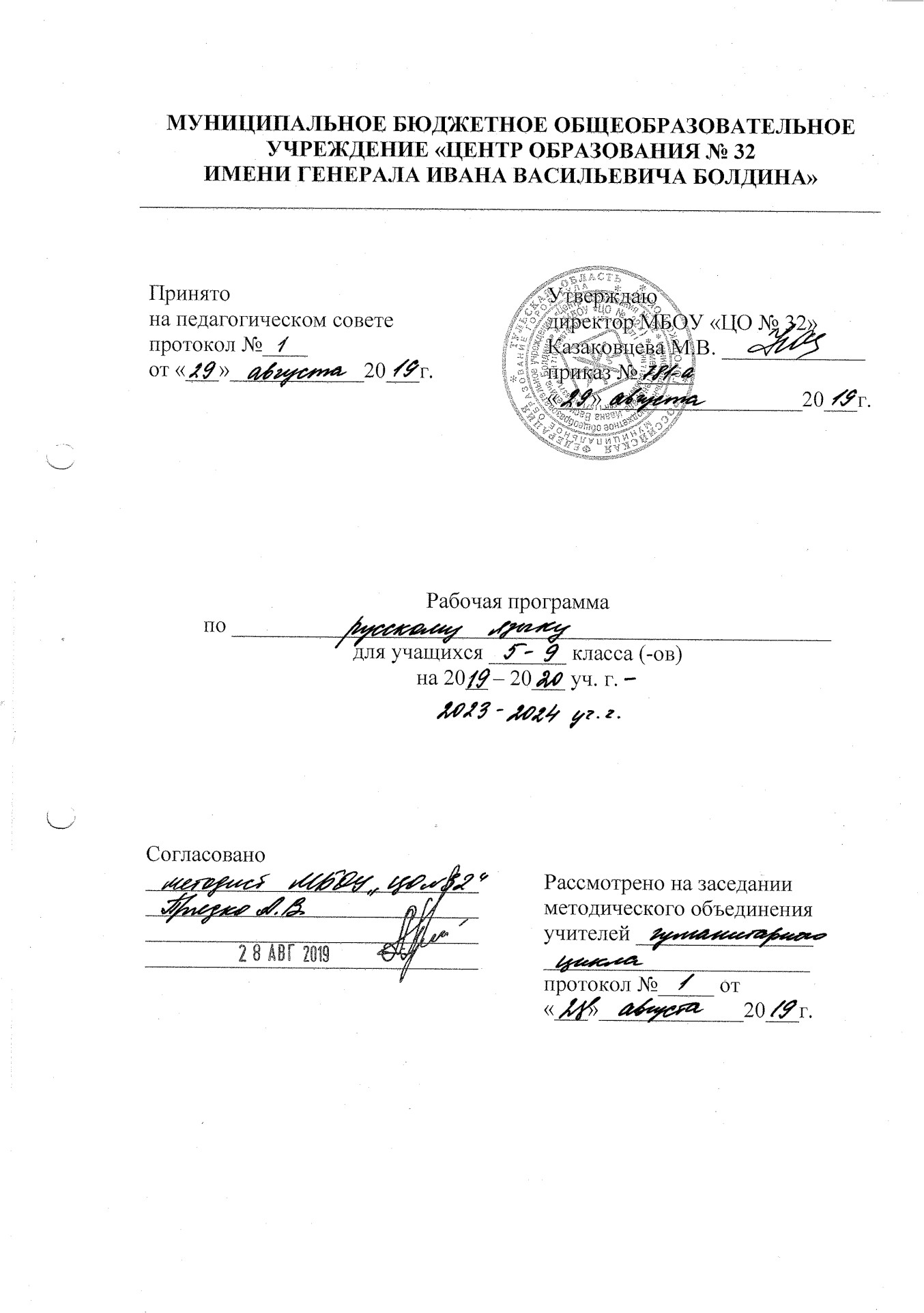 Планируемые предметные результаты освоения учебного предмета (русский язык 5 – 9 классы)Предметные результаты освоения русского (родного) языка:представление об основных функциях языка; о роли русского языка как национального языка русского народа, как государственного языка Российской Федерации и языка межнационального общения; о связи языка и культуры наро- да; роли родного языка в жизни человека и общества;понимание места родного языка в системе гуманитарных наук и его ро- ли в образовании в целом;усвоение основ научных знаний о родном языке; понимание взаимосвя- зи его уровней и единиц;освоение базовых понятий лингвистики: лингвистика и её основные раз- делы; язык и речь, речевое общение, речь устная и письменная; монолог, диалог и их виды; ситуация речевого общения; разговорная речь, научный, публицистиче- ский, официально-деловой стили, язык художественной литературы; жанры науч- ного, публицистического, официально-делового стилей и разговорной речи; функционально-смысловые типы речи (повествование, описание, рассуждение); текст, типы текста; основные единицы языка, их признаки и особенности упо- требления в речи;овладение основными стилистическими ресурсами лексики и фразеоло- гии русского языка; основными нормами русского литературного языка (орфо- эпическими, лексическими, грамматическими, орфографическими, пунктуацион- ными), нормами речевого этикета и использование их в своей речевой практике при создании устных и письменных высказываний;опознавание и анализ основных единиц языка, грамматических катего- рий языка, уместное употребление языковых единиц адекватно ситуации речевого общения;проведение различных видов анализа слова (фонетического, морфемно- го, словообразовательного, лексического, морфологического), синтаксического анализа словосочетания и предложения; многоаспектный анализ текста с точки зрения его основных признаков и структуры, принадлежности к определённым функциональным разновидностям языка, особенностей языкового оформления, использования выразительных средств языка;понимание коммуникативно-эстетических возможностей лексической и грамматической синонимии и использование их в собственной речевой практике;осознание эстетической функции родного языка, способность оценивать эстетическую сторону речевого высказывания при анализе текстов художествен- ной литературы.Продвижение учащихся в освоении курса русского (родного) языка прове- ряется на каждом этапе обучения. Уровень сформированности метапредметных и предметных умений оценивается в баллах в результате проведения текущего, те- матического, итогового контроля, что предполагает выполнение учащимися раз- нообразной работы: заданий, определяющих уровень развития языковых и рече- вых умений и навыков; заданий творческого и поискового характера, выявляю-щих уровень овладения коммуникативными умениями и навыками; комплексных работ, выполняющихся на межпредметной основе и устанавливающих уровень овладения универсальными учебными действиями. Личностные результаты обу- чения оцениваются без выставления отметки — только на качественном уровне. Содержание данного курса направлено на достижение указанных результатов обучения. Они конкретизированы по классам в специальном разделе «Основные результаты обучения», в котором выделено две части: «Коммуникативные уме- ния, являющиеся основой метапредметных результатов обучения» и «Предметные результаты обучения». Направленность процесса обучения на достижение лич- ностных, метапредметных и предметных результатов потребовала усиления ком- муникативно-деятельностной составляющей курса. В связи с этим развиваются следующие аспекты работы, обеспечивающие овладение в процессе обучения:языком науки и в связи с этим — формирование навыков чтения текстов лингвистического содержания, а также способности строить рассуждения на лингвистическую тему;метапредметными умениями и навыками и универсальными учебными действиями, предполагающими формирование и развитие умений обобщать, устанавливать аналогии, классифицировать, устанавливать причинно- следственные связи, строить логическое рассуждение, умозаключение (индуктив- ное, дедуктивное и по аналогии) и делать выводы и т. п.;функциональной грамотностью, способностью применять разные виды деятельности, чтобы самостоятельно получать новые знания и применять их в учебной, учебно-проектной деятельности;умениями использовать информационно-коммуникационные техноло- гии в процессе изучения русского языка в школе.Усиление направленности курса на достижение личностных результатов обучения предполагает формирование таких важных качеств личности ребёнка, как ответственность, способность к самообразованию, к проявлению самостоя- тельности в процессе обучения, потребности регулярно обращаться к словарно- справочной литературе, интернет-справочникам для разрешения возникающих при обучении трудностей, способность к самооценке, развитие познавательных интересов и способностей учащихся. Курс характеризуется направленностью на всестороннее развитие личности средствами предмета: развитие мышления и речи учащихся, их эмоционально-волевой сферы, логического мышления. Материалы учебников направлены на то, чтобы ученики могли понять роль языка в жизни людей, осознать богатство русского языка. На этой основе воспитывается любовь к родному языку, стремление к самообразованию, к овладению языковой, комму- никативной компетенциями, необходимыми для успешной учебной и трудовой деятельности.ПРЕДМЕТНЫЕ РЕЗУЛЬТАТЫ ОБУЧЕНИЯ (5 класс)К концу 5 класса учащиеся должны владеть следующими умениями:по фонетике и графике: выделять в слове звуки и характеризовать их, различать ударные и безударные гласные; не смешивать звуки и буквы; правиль- но произносить названия букв, свободно пользоваться алфавитом, в частности в работе со словарями, последовательно употреблять букву ё;по орфоэпии: правильно произносить: гласные, согласные и их сочетания в составе слов; заимствованные слова; употребительные слова изученных частей речи, лингвистические термины; пользоваться орфоэпическим словарём;по лексике и фразеологии: употреблять слова в соответствии с их лекси- ческим значением; толковать лексическое значение известных учащимся слов и подбирать к словам синонимы и антонимы; пользоваться толковым словарём;по морфемике и словообразованию: выделять морфемы на основе смыс- лового и словообразовательного анализа слова (в словах несложной структуры); подбирать однокоренные слова с учётом значения слов; понимать различия в зна- чении однокоренных слов, вносимые приставками и суффиксами; по типичным суффиксам и окончанию определять изученные части речи и их формы; опозна- вать изученные способы словообразования в ясных случаях (приставочный, суф- фиксальный, сложение);по морфологии: различать части речи; знать и верно указывать морфоло- гические признаки глаголов, имён существительных, прилагательных; знать, как изменяются эти части речи, уметь склонять, спрягать, образовывать формы наклонения и др.;по орфографии: понимать значение письма и правописания для жизни людей; замечать орфограммы корня и дифференцировать их; владеть правилами обозначения на письме проверяемых и непроверяемых произношением гласных и согласных (по списку); о—ё после шипящих в корне, чередующихся а—о, е—и в корнях типа -раст-//-рос-, -лаг-// -лож-, -мер-//-мир-, -тер-// -тир-; знать неизменя- емые приставки (в-, на-, с- и т. д.), приставки на з(с) (раз-//рас-; из-// ис- и др.) и верно их писать; знать смешиваемые при письме безударные окончания суще- ствительных, прилагательных и глаголов, уметь обнаруживать их в тексте и вла- деть способом определения верного написания; безошибочно писать буквенные сочетания жи—ши, ча—ща, чу—щу; чк, чн, нч, рщ; верно употреблять раздели- тельные ъ—ь, букву ь после шипящих в конце существительных и глаголов, не с глаголами;по синтаксису: вычленять словосочетания из предложения, определяя главное и зависимое слова; характеризовать предложения по цели высказывания, наличию или отсутствию второстепенных членов, количеству грамматических основ; составлять простые и сложные предложения изученных видов по заданным схемам; интонационно правильно произносить предложения изученных синтак- сических конструкций;по пунктуации: правильно ставить знаки препинания в конце предложе- ния; соблюдать пунктуацию в предложениях с однородными членами, союзами и, а, но, а также при бессоюзной связи; ставить двоеточие после обобщающего слова в предложениях с однородными членами; разделять запятой части сложногопредложения; выделять прямую речь, стоящую до и после слов автора; ставить тире между подлежащим и сказуемым при выражении главных членов именами существительными в именительном падеже.ПРЕДМЕТНЫЕ РЕЗУЛЬТАТЫ ОБУЧЕНИЯ (6 класс)К концу 6 класса учащиеся должны владеть следующими умениями:по орфоэпии: правильно произносить употребительные сложносокра- щённые слова; употребительные слова изученных частей речи; свободно пользо- ваться орфоэпическим словарём;по лексике и фразеологии: употреблять слова (термины, профессиональ- ные, заимствованные и др.) в соответствии с их лексическим значением, с учётом условий и задач общения; избегать засорения речи иноязычными словами; толко- вать лексическое значение общеупотребительных слов и фразеологизмов; свобод- но пользоваться различными видами лексических словарей (синонимов, антони- мов, иностранных слов, фразеологизмов);по морфемике и словообразованию: выделять морфемы на основе слово- образовательного анализа (в словах сложной структуры); составлять словообразо- вательную цепочку слов, включающую 3—5 звеньев; опознавать изученные спо- собы словообразования (приставочный, суффиксальный, бессуффиксный, приста- вочно-суффиксальный, сложение разных видов);по морфологии: квалифицировать слово как часть речи; образовывать и употреблять формы изученных в 6 классе частей речи в соответствии с нормами литературного языка; определять грамматические признаки изученных частей ре- чи (например, при решении орфографических задач);по орфографии: характеризовать изученные орфограммы и объяснять написание слов; правильно писать слова, написание которых подчиняется прави- лам, изученным в 6 классе, а также слова с непроверяемыми орфограммами, написание которых отрабатывается в словарном порядке, свободно пользоваться орфографическим словарём;по синтаксису: определять синтаксическую роль частей речи, изученных в 6 классе; правильно строить и произносить предложения с причастными и дее- причастными оборотами, стилистически оправданно употреблять их в речи.ПРЕДМЕТНЫЕ РЕЗУЛЬТАТЫ ОБУЧЕНИЯ (7 класс)К концу 7 класса учащиеся должны владеть следующими умениями:по орфоэпии: правильно произносить употребительные слова изученных частей речи; свободно пользоваться орфоэпическим словарём;по морфемике и словообразованию: объяснять значение слова, его напи- сание и грамматические признаки, опираясь на словообразовательный анализ и типичные словообразовательные модели; опознавать основные способы словооб- разования (приставочный, суффиксальный, бессуффиксный, приставочно- суффиксальный, сложение разных видов); сращение, переход слова одной части речи в другую;по лексике и фразеологии: свободно пользоваться лексическими слова- рями разных видов;по морфологии: распознавать части речи; знать морфологические при- знаки частей речи и систему формоизменения;по орфографии: характеризовать изученные орфограммы, объяснять их правописание; правильно писать слова с изученными орфограммами; свободно пользоваться орфографическим словарём;по синтаксису: определять синтаксическую роль частей речи; различать и правильно строить сложные предложения с сочинительными и подчинительными союзами; использовать сочинительные союзы как средство связи предложений в тексте; соблюдать правильную интонацию предложений в речи;по пунктуации: обосновывать и правильно употреблять знаки препинания на основе изученного в 5—7 классах.ПРЕДМЕТНЫЕ РЕЗУЛЬТАТЫ ОБУЧЕНИЯ (8 класс)К концу 8 класса учащиеся должны владеть следующими умениями:по орфоэпии: правильно произносить употребительные слова с учётом вариантов произношения; свободно пользоваться орфоэпическим словарём;по морфемике и словообразованию: опираться на словообразовательный анализ при определении лексического значения, морфемного строения и написа- ния слов разных частей речи; опознавать основные способы словообразования (приставочный, суффиксальный, бессуффиксный, приставочно-суффиксальный, сложение разных видов); сращение, переход слова одной части речи в другую;по лексике и фразеологии: разъяснять значение слов социальной темати- ки, правильно их употреблять; свободно пользоваться лексическими словарями разных видов;по морфологии: распознавать изученные в 5—7 классах части речи и их формы; соблюдать литературные нормы при образовании и употреблении слов; пользоваться грамматико-орфографическим словарём;по орфографии: правильно писать слова со всеми изученными в 5—7 классах орфограммами, слова специальной тематики с непроверяемыми и труд- нопроверяемыми орфограммами; свободно пользоваться орфографическим слова- рём;по синтаксису: правильно строить и употреблять словосочетания изучен- ных видов; различать простые предложения разных видов; употреблять односо- ставные предложения в речи с учётом их специфики и стилистических свойств; уместно употреблять предложения с вводными словами, словосочетаниями и предложениями; правильно строить и употреблять предложения с обособленными членами; правильно использовать в тексте прямую речь и цитаты, заменять пря- мую речь косвенной; интонационно правильно произносить и выразительно чи- тать простые предложения изученных синтаксических конструкций;по пунктуации: находить пунктограммы в простом предложении и обос- новывать постановку соответствующих знаков препинания с помощью изученных в 8 классе пунктограмм; правильно ставить знаки препинания во всех изученных случаях.ПРЕДМЕТНЫЕ РЕЗУЛЬТАТЫ ОБУЧЕНИЯ (9 класс)К концу 9 класса учащиеся должны владеть следующими умениями:по орфоэпии: правильно произносить употребительные слова с учётом вариантов произношения; свободно пользоваться орфографическим словарём;по лексике и фразеологии: разъяснять значение слов общественно- политической и морально-этической тематики, правильно их употреблять; сво- бодно пользоваться лексическими словарями разных видов;по морфемике и словообразованию: владеть приёмом разбора слова по составу: от значения слова и способа его образования к морфемной структуре; толковать значение слова исходя из его морфемного состава (в том числе и слов с иноязычными элементами типа лог, поли, фон и т. п.); пользоваться этимологиче- ским и словообразовательным словарями; опознавать основные способы словооб- разования (приставочный, суффиксальный, бессуффиксный, приставочно- суффиксальный, сложение разных видов); сращение, переход слова одной части речи в другую;по морфологии: распознавать изученные в 5—7 классах части речи и их формы; соблюдать литературные нормы при образовании и употреблении слов; пользоваться грамматико-орфографическим словарём;по орфографии: правильно писать слова со всеми изученными в 5—7 классах орфограммами, слова общественно-политической и морально-этической тематики с непроверяемыми и труднопроверяемыми орфограммами; свободно пользоваться орфографическим словарём;по синтаксису: различать изученные виды простых и сложных предложе- ний; интонационно выразительно произносить предложения изученных видов;по пунктуации: правильно ставить знаки препинания во всех изученных случаях.Содержание тем учебного предмета с указанием форм учебных занятий, основных видов учебной деятельностиклассО ЯЗЫКЕЯзык как система средств (языковых единиц). Значение языка в жизни человека. Лингвистика как наука о языке. Высказывания великих людей о русском языке. Выдающиеся лингвисты: М. В. Ломоносов.РечьРечь как использование языковых средств для общения людей (речевая деятель- ность). Речевая ситуация — условия, необходимые для речевого общения: нали- чие собеседника, мотива, потребности в общении, предмета речи, общего языка. Речь устная и письменная, диалогическая и монологическая. Культура речевого общения. Речевой этикет. Текст как продукт речевой деятельности — речевое произведение. Основные признаки текста: членимость, смысловая цельность, формальная связность, относительная законченность (автономность) высказыва- ния. Тема и основная мысль текста; микротемы, план текста; деление текста на абзацы, строение абзаца: зачин, средняя часть, концовка. Развитие мысли в тексте;«данное» и «новое» в предложениях текста. Стили речи, понятие о стилистически значимой речевой ситуации; речь разговорная и книжная, художественная и научно-деловая; характеристика разговорного и художественного стилей речи с учётом особенностей речевой ситуации, в которой используются данные стили (сфера употребления, коммуникативная функция, характерные языковые сред- ства). Типы речи: повествование, описание, рассуждение. Типовые фрагменты текста: изобразительное повествование, описание предмета, рассуждение- доказательство, оценочные суждения (типовое значение, схема построения, спо- собы выражения «данного» и «нового» в предложениях фрагмента). Способы со- единения фрагментов в целом тексте.Язык. Правописание. Культура речиЗакрепление и углубление изученного в начальных классах ФОНЕТИКА, ОРФОЭПИЯ, ГРАФИКАПредмет изучения фонетики. Звуки речи. Фонетический слог. Русское словесное ударение и его особенности. Гласные ударные и безударные. Согласные твёрдые и мягкие, глухие и звонкие. Парные и непарные согласные звуки. Элементы фоне- тической транскрипции. Фонетический разбор слова. Предмет изучения орфо- эпии. Основные правила произношения звуков речи: ударных и безударных глас- ных; согласных звуков и их сочетаний, отдельных грамматических форм. Произ- ношение заимствованных слов. Орфоэпический разбор слова. Предмет изучения графики. Алфавит. Правильное название букв алфавита. Соотношение звуков и букв. Звуковое значение букв е, ё, ю, я. Прописные и строчные буквы. Буква ё и её обязательное использование в письменной речи. Орфоэпический словарь и ис- пользование его в речевой практике. Выдающиеся лингвисты: Р. И. Аванесов.ПИСЬМО. ОРФОГРАФИЯЗначение письма в жизни общества. Предмет изучения орфографии. Понятие ор- фограммы. Основные виды изученных орфограмм гласных и согласных корня.Употребление на письме буквенных сочетаний жи—ши, ча—ща, чу—щу, нч, чн, чк, рщ; разделительных ъ—ь; -тся и -ться в глаголах. Буква ь после шипящих в конце имён существительных и глаголов. Не с глаголами. Орфографический сло- варь и его использование в речевой практике. Выдающиеся лингвисты: Я. К. Грот, М. М. Разумовская.СЛОВО И ЕГО СТРОЕНИЕ. МОРФЕМИКАПредмет изучения морфемики. Морфема как минимальная значимая единица сло- ва. Корень; смысловая общность однокоренных слов. Приставка и суффикс как значимые части слова. Основа слова. Окончание как морфема, образующая форму слова. Нулевое окончание. Связь морфемики и орфографии.СЛОВО КАК ЧАСТЬ РЕЧИ. МОРФОЛОГИЯПредмет изучения морфологии. Классификация частей речи русского языка. Са- мостоятельные части речи, их основные признаки. Склонение и спряжение. Слу- жебные части речи.Систематический курс русского языкаСИНТАКСИС И ПУНКТУАЦИЯ (ВВОДНЫЙ КУРС)Предмет изучения синтаксиса и пунктуации. Словосочетание. Главное и зависи- мое слова в словосочетании. Предложение как единица синтаксиса. Грамматиче- ская основа. Виды предложений по цели высказывания (повествовательные, по- будительные, вопросительные). Восклицательные предложения. Знаки препина- ния в конце предложения. Интонация и порядок слов в предложении. Логическое ударение. Предложения распространённые и нераспространённые. Главные члены предложения. Второстепенные члены предложения: дополнение, определение, обстоятельство. Тире между подлежащим и сказуемым, выраженными существи- тельными в именительном падеже. Предложения с однородными членами (без союзов и с союзами а, но, одиночным и). Запятая между однородными членами. Обобщающее слово перед однородными членами. Двоеточие и тире при обобща- ющих словах. Обращение. Знаки препинания при обращении. Сложные предло- жения с бессоюзной и союзной связью. Понятие о сложносочинённом и сложно- подчинённом предложении. Запятая между частями сложного предложения перед союзами и, а, но, что, чтобы, потому что, если и др. Прямая речь после слов авто- ра и перед словами автора. Знаки препинания при прямой речи. Диалог и его оформление на письме. Выдающиеся лингвисты: А. М. Пешковский. Культура речи. Правильное определение границ предложений в тексте. Соблюдение инто- нации повествовательных, вопросительных и восклицательных предложений. Со- блюдение правильной интонации в предложениях с однородными членами. Наблюдение за использованием в художественных текстах изучаемых синтакси- ческих конструкций, усиливающих образность и эмоциональность речи.ЛЕКСИКА. СЛОВООБРАЗОВАНИЕ. ОРФОГРАФИЯПредмет изучения лексики. Слово и его лексическое значение. Основные способы толкования лексического значения слова: краткое объяснение значения в толко- вом словаре; подбор синонимов, антонимов, однокоренных слов. Этикетные слова как особая лексическая группа. Знакомство с толковым словарём и его использо-вание в речевой практике. Взаимосвязь лексического значения, морфемного стро- ения и написания слова. Слова однозначные и многозначные. Прямое и перенос- ное значения слова. Переносное значение слова как основа создания художе- ственных тропов: метафоры, олицетворения, эпитета. Слова-синонимы, антонимы (повторение). Омонимы. Пути пополнения словарного состава русского языка: словообразование и заимствование слов из других языков. Слова исконно русские и заимствованные. Понятие о механизме образования слов в русском языке. Ос- новные способы образования слов: приставочный, суффиксальный, сложение. Че- редование гласных и согласных в морфемах при образовании слова и его форм. Словообразовательная модель как схема построения слов определённой части ре- чи, имеющих общность в значении и строении ( -оватый, - ательница, и т. п.). Неологизмы как новые слова, построенные по типичным моделям. Правописание приставок на з/ с. Правописание корней -лож-//-лаг-; -рос- //-раст-//-ращ-. Буквы о—ё после шипящих в корне. Буквы и—ы после ц в разных частях слов. Обще- употребительная лексика и слова, имеющие ограниченную сферу употребления (диалектизмы, профессионализмы). Устаревшие слова. Фразеологизмы; их стили- стическая принадлежность и основные функции в речи. Толковый словарь и его использование в речевой практике. Выдающиеся лингвисты: В. И. Даль. Культура речи. Точное и уместное употребление слов в речи в соответствии с их лексиче- ским значением, стилистической и эмоциональной окраской. Предупреждение ре- чевых ошибок, связанных с неоправданным повтором слов. Наблюдение за ис- пользованием в художественном тексте синонимов, антонимов, омонимов; слов в переносном значении для создания тропов (метафор, олицетворений, эпитетов); диалектизмов, устаревших слов и фразеологических оборотов. Текстовая функция лексического повтора.МОРФОЛОГИЯ. ПРАВОПИСАНИЕ. САМОСТОЯТЕЛЬНЫЕ ЧАСТИ РЕЧИ ГЛАГОЛГлагол как часть речи: общее грамматическое значение, морфологические при- знаки, роль в предложении. Начальная форма (инфинитив). Основные способы образования глаголов. Правописание не с глаголами (закрепление). Возвратные глаголы. Правописание -тся и -ться в глаголах (закрепление). Виды глаголов. Корни с чередованием и—е (-мир-//-мер-; -тир- // -тер- и др.), их правописание. Наклонение глагола. Время глагола. Лицо и число. Спряжение. Правописание безударных личных окончаний глагола. Разноспрягаемые глаголы (ознакомле- ние). Сослагательное наклонение; значение, образование, правописание. Повели- тельное наклонение; значение, образование, правописание. Безличные глаголы. Переходные и непереходные глаголы. Развитие навыков использования в речевой практике лингвистических словарей разных типов. Культура речи. Правильное использование в речи видовременных форм. Верное произношение отдельных глагольных форм. Употребление в художественном тексте одного времени вместо другого, одного наклонения вместо другого с целью повышения образности и эмоциональности. Глагольная синонимия в художественных текстах (наблюдение и анализ). Употребление глаголов в переносном значении. Текстовая функция ви- довременных форм.ИМЯ СУЩЕСТВИТЕЛЬНОЕИмя существительное как часть речи: общее грамматическое значение, морфоло- гические признаки, роль в предложении. Начальная форма. Основные способы образования имён существительных. Правила употребления при письме суффик- сов -чик (-щик), -ек (-ик). Правила слитного и раздельного написания не с имена- ми существительными. Имена существительные одушевлённые и неодушевлён- ные; собственные и нарицательные. Правила употребления прописной буквы при написании имён существительных. Род имён существительных. Существительные общего рода; род неизменяемых имён существительных. Число имён существи- тельных. Существительные, имеющие форму только единственного или только множественного числа. Падеж. Склонение имён существительных. Разносклоняе- мые и несклоняемые существительные. Правописание безударных окончаний имён существительных. Развитие навыков использования в речевой практике сло- варей разных типов. Культура речи. Правильное согласование в роде со словами типа бандероль, вуаль, лазурь, кофе, мозоль, кашне и др.; верное определение ро- довой принадлежности неизменяемых существительных (шимпанзе, кенгуру, шоссе). Правильное образование некоторых грамматических форм: пара носков, пара чулок; группа грузин, бурят и др. Произношение согласных перед е в заим- ствованных словах (типа ателье, термин), правильное ударение в существитель- ных (типа километр, обеспечение, щавель и др.); терминов русского языка. Имена существительные в художественном тексте: их образная и экспрессивная роль. Текстовая функция имён существительных со значением «целое и его части».ИМЯ ПРИЛАГАТЕЛЬНОЕИмя прилагательное как часть речи: общее грамматическое значение, морфологи- ческие признаки, роль в предложении. Начальная форма. Основные способы об- разования имён прилагательных. Разряды имён прилагательных по значению: прилагательные качественные, относительные и притяжательные. Прилагатель- ные полные и краткие, их роль в предложении. Правописание кратких имён при- лагательных с основой на шипящий. Степени сравнения имён прилагательных: положительная, сравнительная, превосходная. Склонение имён прилагательных. Правописание падежных окончаний имён прилагательных. Развитие навыков пользования лингвистическими словарями разных типов. Культура речи. Пра- вильное произношение краткой формы употребительных прилагательных (силь- на), прилагательных с основами на твёрдый и мягкий согласный (бескрайный — бескрайний, искренно — искренне); правильное образование и произношение форм сравнительной и превосходной степеней (красивее, длиннее). Образная, эмоциональная функция имён прилагательных в художественном тексте. Эпите- ты. Синонимия имён прилагательных. Употребление прилагательных в перенос- ном значении.Формы учебных занятийФормы организации учебной деятельности определяются видами учебной работы, спецификой учебной группы, изучаемым материалом, учебными целями.Возможны следующие организационные формы обучения:классно-урочная система: при изучении нового материала, на уроках- практикумах, уроках-зачётах, уроках защиты творческих заданий и т. д. исполь- зуются все типы объектов, актуализируются межпредметные связи, поиск инфор- мации осуществляется под руководством учителя;индивидуальная и индивидуализированная система: при работе в компьютерном классе по заранее подобранным информационным, практическим и контрольным заданиям, собранным из соответствующих объектов, формируются индивидуаль- ные задания для учащихся; при этом регулирование темпа продвижения в обуче- нии каждого школьника происходит сообразно его способностям;групповая работа: учитель формирует блоки объектов или общий блок, на осно- вании демонстрации которого организует обсуждение в группах общей проблемы либо, при наличии компьютерного класса, мини-задач, являющихся составной ча- стью общей учебной задачи; возможна также организация работы групп учащихся по индивидуальным заданиям;самостоятельная работа учащихся по изучению нового материала, отработке учебных навыков и навыков практического применения приобретённых знаний; выполнение индивидуальных заданий творческого характера;внеклассная работа, исследовательская работа, кружковая работа. Конструиро- вание урока с применением электронных приложений к учебникам требует со- блюдения ряда дидактических и научных принципов. Среди них наиболее суще- ственными можно считать принципы системности, информативности, индивидуа- лизации обучения, генерализации информации (систематизация информации, вы- членение главных информационных блоков, законов, понятий). Подготовка учи- теля к уроку с использованием интерактивных наглядных пособий начинается с постановки целей учебного занятия и планирования ожидаемых результатов. Ре- зультатами могут быть формирование, закрепление, обобщение, контроль знаний, умений, навыков учащихся. На следующем этапе необходимо выбрать форму урока: урок-исследование, проблемный урок, практическое занятие и т. д. При этом учитель должен ознакомиться с мультимедийными объектами, входящими в состав интерактивных наглядных пособий, для подборки материалов по изучае- мой теме в соответствии с методами проведения урока, контингентом обучаемых, используемыми дидактическими приёмами. Выбираются и структурируются объ- екты для сопровождения объяснения, формирования логических цепочек, подбор- ки имеющихся практических тестовых и контрольных заданий, создания соб- ственных информационных объектов, в том числе учебной презентации. На за- ключительном этапе подготовки к уроку учитель детализирует этапы применения информационных объектов, их длительность, а также определяет формы кон- троля.классО ЯЗЫКЕСлово как основная единица языка. РечьПовторение изученного о тексте, стилях и типах речи; расширение представления о языковых средствах, характерных для изученных стилей речи (разговорного и художественного). Текст. Развитие мысли в тексте: параллельный и последова- тельный (цепной) способы связи предложений, средства связи — местоимение, деепричастие. Текстовая роль повтора: нормативный повтор как средство связи предложений, как стилистический приём, повышающий выразительность речи, и повтор-недочёт. Стили речи: научный и официально-деловой стиль (сфера упо- требления, задача общения, характерные языковые средства). Характерные для научного стиля речи фрагменты текста (определение научного понятия, класси- фикация научных понятий), структура и языковые средства выражения дефини- ций. Характерные для делового стиля композиционные формы (жанры) — ин- струкция, объявление. Типы речи. Типовые фрагменты текста: описание места, описание состояния окружающей среды, информативное и изобразительное по- вествование, рассуждение-объяснение; типовое значение, схема построения, спо- собы выражения «данного» и «нового» в предложениях фрагмента; способы со- единения фрагментов в целом тексте.Речь. Язык. Правописание. Культура речи (на основе изученного в 5 классе) ПравописаниеОрфография: употребление прописных букв; буквы ъ—ь; орфограммы корня; правописание окончаний слов; слитное и раздельное написание не с глаголами, существительными, прилагательными. Пунктуация: знаки препинания в конце предложения; запятая при однородных членах, между частями сложного предло- жения, при обращении; пунктуационное оформление прямой речи перед словами автора и после слов автора; тире и двоеточие в предложениях с однородными членами и обобщающим словом; тире между подлежащим и сказуемым, выра- женными существительными в именительном падеже. Выдающиеся лингвисты: А. Х. Востоков.ЧАСТИ РЕЧИ, ИХ ГРАММАТИЧЕСКИЕ ПРИЗНАКИ, СЛОВООБРАЗОВАНИЕ, ПРАВОПИСАНИЕ, ПРОИЗНОШЕНИЕ И УПОТРЕБЛЕНИЕ В РЕЧИМорфология и синтаксис как разделы грамматики. Глагол, имя существительное, имя прилагательное; их общее грамматическое значение, морфологические и син- таксические признаки. Словосочетание и предложение как основные единицы синтаксиса. Главное и зависимое слова в словосочетании; главные и второстепен- ные члены предложения. Простое и сложное предложение. Предложение с одно- родными членами, обращением и прямой речью. Словообразование имён суще- ствительных, прилагательных, глаголов. Основные способы образования слов: приставочный, суффиксальный, приставочно-суффиксальный, бессуффиксный, сложение (в том числе и сложение с одновременным присоединением суффикса).Сложносокращённые слова; верное определение их родовой принадлежности. Словообразовательные цепочки однокоренных слов. Типичные словообразова- тельные модели имён существительных, прилагательных и глаголов. Правописа- ние сложных имён существительных и прилагательных; употребление н— нн в именах прилагательных, образованных от имён существительных; правописание приставок при- и пре-, букв ы—и в корне после приставок. Выдающиеся лингви- сты: Л. В. Щерба. Культура речи. Правильное употребление сложносокращённых слов. Правильное употребление в речи имён существительных, прилагательных и глаголов. Наблюдение за употреблением имён существительных, прилагательных и глаголов в художественной речи.МОРФОЛОГИЯПРИЧАСТИЕ И ДЕЕПРИЧАСТИЕПричастие как особая форма глагола: общее грамматическое значение, морфоло- гические признаки, роль в предложении. Суффиксы причастий. Действительные и страдательные причастия. Образование действительных и страдательных прича- стий настоящего и прошедшего времени. Полные и краткие страдательные прича- стия; их синтаксическая роль. Причастный оборот и знаки препинания в предло- жениях с причастным оборотом. Правописание суффиксов действительных и страдательных причастий. Не с причастиями. Склонение причастий. Правописа- ние окончаний причастий. Деепричастие как особая форма глагола: общее грам- матическое значение, морфологические признаки, роль в предложении. Суффик- сы деепричастий. Образование деепричастий совершенного и несовершенного вида. Не с деепричастиями. Деепричастный оборот и знаки препинания в предло- жениях с деепричастным оборотом. Выдающиеся лингвисты: И. А. Бодуэн де Куртенэ. Культура речи. Орфоэпические особенности употребительных прича- стий и деепричастий. Грамматически правильное построение предложений с при- частными и деепричастными оборотами. Наблюдение за использованием прича- стий и деепричастий в текстах разных стилей. Текстообразующая функция дее- причастных оборотов.ИМЯ ЧИСЛИТЕЛЬНОЕИмя числительное как часть речи: общее грамматическое значение, морфологиче- ские признаки, роль в предложении. Числительные простые, сложные и состав- ные; их правописание. Числительные количественные, порядковые, собиратель- ные, дробные; их значение, особенности склонения и правописания. Нормы упо- требления числительных в устной речи. Правильное чтение (с учётом граммати- ческих норм) текстов с именами числительными. Культура речи. Правильное упо- требление в речи имён числительных (в частности, составных) в косвенных паде- жах. Верное согласование собирательных числительных (оба, обе; двое, трое) с именами существительными. Правильное произношение имён числительных.МЕСТОИМЕНИЕМестоимение как часть речи: особенности значения, морфологических и синтак- сических признаков. Разряды местоимений: значение, изменение, роль в предло- жении. Правописание неопределённых и отрицательных местоимений; раздельное написание предлогов с местоимениями. Выдающиеся лингвисты: А. А. Шахматов. Культура речи. Правильное, не нарушающее смысловой точности употреблениеместоимений в тексте. Верное образование и произношение употребительных ме- стоимений: их (не «ихний») и др. Употребление местоимений для связи предло- жений в тексте.Формы учебных занятийФормы организации учебной деятельности определяются видами учебной работы, спецификой учебной группы, изучаемым материалом, учебными целями.Возможны следующие организационные формы обучения:классно-урочная система: при изучении нового материала, на уроках- практикумах, уроках-зачётах, уроках защиты творческих заданий и т. д. исполь- зуются все типы объектов, актуализируются межпредметные связи, поиск инфор- мации осуществляется под руководством учителя;индивидуальная и индивидуализированная система: при работе в компьютерном классе по заранее подобранным информационным, практическим и контрольным заданиям, собранным из соответствующих объектов, формируются индивидуаль- ные задания для учащихся; при этом регулирование темпа продвижения в обуче- нии каждого школьника происходит сообразно его способностям;групповая работа: учитель формирует блоки объектов или общий блок, на осно- вании демонстрации которого организует обсуждение в группах общей проблемы либо, при наличии компьютерного класса, мини-задач, являющихся составной ча- стью общей учебной задачи; возможна также организация работы групп учащихся по индивидуальным заданиям;самостоятельная работа учащихся по изучению нового материала, отработке учебных навыков и навыков практического применения приобретённых знаний; выполнение индивидуальных заданий творческого характера;внеклассная работа, исследовательская работа, кружковая работа. Конструиро- вание урока с применением электронных приложений к учебникам требует со- блюдения ряда дидактических и научных принципов. Среди них наиболее суще- ственными можно считать принципы системности, информативности, индивидуа- лизации обучения, генерализации информации (систематизация информации, вы- членение главных информационных блоков, законов, понятий). Подготовка учи- теля к уроку с использованием интерактивных наглядных пособий начинается с постановки целей учебного занятия и планирования ожидаемых результатов. Ре- зультатами могут быть формирование, закрепление, обобщение, контроль знаний, умений, навыков учащихся. На следующем этапе необходимо выбрать форму урока: урок-исследование, проблемный урок, практическое занятие и т. д. При этом учитель должен ознакомиться с мультимедийными объектами, входящими в состав интерактивных наглядных пособий, для подборки материалов по изучае- мой теме в соответствии с методами проведения урока, контингентом обучаемых, используемыми дидактическими приёмами. Выбираются и структурируются объ- екты для сопровождения объяснения, формирования логических цепочек, подбор- ки имеющихся практических тестовых и контрольных заданий, создания соб- ственных информационных объектов, в том числе учебной презентации. На за- ключительном этапе подготовки к уроку учитель детализирует этапы примененияинформационных объектов, их длительность, а также определяет формы кон- троля.классО ЯЗЫКЕРусский язык как развивающееся явление. Формы функционирования современ- ного русского языка.РечьПовторение изученного о тексте, стилях и типах речи; расширение представления о языковых средствах, характерных для разных типов и стилей речи. Т е к с т. Прямой и обратный (экспрессивный) порядок слов в предложениях текста; сред- ства связи предложений — наречия и предложно-падежные сочетания со значе- нием места и времени, союзы и, да, а, но, же. С т и л и р е ч и: публицистический стиль (сфера употребления, задача речи, характерные языковые средства). Харак- терные композиционные формы: заметка в газету, рекламное сообщение. Т и п ы р е ч и: строение типового фрагмента текста с описанием состояния человека, рас- суждения-размышления.Язык. Правописание. Культура речи Закрепление и углубление изученного в 6 классе Звуковая сторона речи: звуки речи, словесное и логическое ударение, ин- тонация. Словообразование знаменательных частей речи. Правописание: орфо- графия и пунктуация. Лексическая система языка. Грамматика: морфология и синтаксис. Глагол, его спрягаемые формы. Правописание личных окончаний гла- гола. Причастие и деепричастие. Правописание суффиксов глагола и причастия. Не с глаголами, причастиями, деепричастиями. Выдающиеся лингвисты: Д. Н. Ушаков.МОРФОЛОГИЯ. ОРФОГРАФИЯ НАРЕЧИЕНаречие как часть речи: общее грамматическое значение, морфологические при- знаки, роль в предложении. Степени сравнения наречий: положительная, сравни- тельная, превосходная. Правописание не и ни в наречиях; не с наречиями на -о (- е); о и а в конце наречий; ъ после шипящих в конце наречий; употребление дефи- са, н—нн в наречиях; слитное и раздельное написание наречных слов. Разряды наречий по значению: определительные и обстоятельственные. Слова категории состояния (слова состояния). Наречие в художественном тексте (наблюдение и анализ). Синонимия наречий при характеристике действия, признака. Свободное владение орфографическим, толковым, орфоэпическим, этимологическим слова- рями для получения необходимой справки. Выдающиеся лингвисты: А. Н. Гвоз- дев. Культура речи. Правильное произношение употребительных наречий. Ис- пользование местоименных наречий как средства связи предложений в тексте.СЛУЖЕБНЫЕ ЧАСТИ РЕЧИ ПРЕДЛОГОбщее понятие о предлогах. Разряды предлогов: простые, сложные и составные; непроизводные и производные. Правописание предлогов. Культура речи. Пра- вильное употребление предлогов в составе словосочетаний (отзыв о книге, рецен- зия на книгу и т. д.), существительных с предлогами благодаря, согласно, вопре- ки. Правильное произношение предлогов.СОЮЗОбщее понятие о союзе. Разряды союзов: сочинительные и подчинительные. Упо- требление союзов в простом и сложном предложениях. Правописание союзов ти- па зато, чтобы, также, тоже, соотносимых с формами других частей речи. Союзы как средство связи членов предложения и средство связи предложений. Культура речи. Правильное произношение союзов.ЧАСТИЦАОбщее понятие о частице. Разряды частиц: формообразующие и модальные (от- рицательные, вопросительные, выделительные, усилительные и др.). Правописа- ние частиц не и ни с различными частями речи и в составе предложения. Культу- ра речи. Употребление частиц в соответствии со смыслом высказывания и стилем речи. Правильное произношение частиц. Наблюдение за использованием частиц как средством выразительности речи.МЕЖДОМЕТИЯ И ЗВУКОПОДРАЖАТЕЛЬНЫЕ СЛОВАОбщее понятие о междометиях и звукоподражательных словах. Междометия, об- служивающие сферу эмоций, сферу волеизъявления, сферу речевого этикета. Правописание междометий и звукоподражаний. Знаки препинания в предложени- ях с междометиями. Культура речи. Правильное произношение и употребление междометий и звукоподражательных слов.ТРУДНЫЕ СЛУЧАИ РАЗГРАНИЧЕНИЯ ЯЗЫКОВЫХ ЯВЛЕНИЙСемантико-грамматический анализ внешне сходных явлений языка: по прежнему— по-прежнему, ввиду — в виду, стекло (гл.) — стекло (сущ.), что (мест.) — что (союз), обежать — обижать и т. п. Выдающиеся лингвисты: Г. О. Винокур.Формы учебных занятийФормы организации учебной деятельности определяются видами учебной работы, спецификой учебной группы, изучаемым материалом, учебными целями.Возможны следующие организационные формы обучения:классно-урочная система: при изучении нового материала, на уроках- практикумах, уроках-зачётах, уроках защиты творческих заданий и т. д. исполь- зуются все типы объектов, актуализируются межпредметные связи, поиск инфор- мации осуществляется под руководством учителя;индивидуальная и индивидуализированная система: при работе в компьютерном классе по заранее подобранным информационным, практическим и контрольным заданиям, собранным из соответствующих объектов, формируются индивидуаль- ные задания для учащихся; при этом регулирование темпа продвижения в обуче- нии каждого школьника происходит сообразно его способностям;групповая работа: учитель формирует блоки объектов или общий блок, на осно- вании демонстрации которого организует обсуждение в группах общей проблемы либо, при наличии компьютерного класса, мини-задач, являющихся составной ча- стью общей учебной задачи; возможна также организация работы групп учащихся по индивидуальным заданиям;самостоятельная работа учащихся по изучению нового материала, отработке учебных навыков и навыков практического применения приобретённых знаний; выполнение индивидуальных заданий творческого характера;внеклассная работа, исследовательская работа, кружковая работа. Конструиро- вание урока с применением электронных приложений к учебникам требует со- блюдения ряда дидактических и научных принципов. Среди них наиболее суще- ственными можно считать принципы системности, информативности, индивидуа- лизации обучения, генерализации информации (систематизация информации, вы- членение главных информационных блоков, законов, понятий). Подготовка учи- теля к уроку с использованием интерактивных наглядных пособий начинается с постановки целей учебного занятия и планирования ожидаемых результатов. Ре- зультатами могут быть формирование, закрепление, обобщение, контроль знаний, умений, навыков учащихся. На следующем этапе необходимо выбрать форму урока: урок-исследование, проблемный урок, практическое занятие и т. д. При этом учитель должен ознакомиться с мультимедийными объектами, входящими в состав интерактивных наглядных пособий, для подборки материалов по изучае- мой теме в соответствии с методами проведения урока, контингентом обучаемых, используемыми дидактическими приёмами. Выбираются и структурируются объ- екты для сопровождения объяснения, формирования логических цепочек, подбор-ки имеющихся практических тестовых и контрольных заданий, создания соб- ственных информационных объектов, в том числе учебной презентации. На за- ключительном этапе подготовки к уроку учитель детализирует этапы применения информационных объектов, их длительность, а также определяет формы кон- троля.классО ЯЗЫКЕРусский язык в кругу других славянских языков. Роль старославянского (церков- нославянского) языка в развитии русского языка. Выдающиеся лингвисты: И. И. Срезневский.РечьСистематизация сведений о тексте, стилях и типах речи; расширение представле- ния о языковых средствах, характерных для различных стилей речи. Ж а н р ы п у б л и ц и с т и к и: репортаж, портретный очерк, проблемная статья. Особенности их строения: коммуникативная задача, содержательно-композиционные особен- ности жанра, типологическая структура текста, характерные языковые и речевые средства. Высказывания, ориентированные на жанр репортажа: репортаж- повествование о событии (посещении театра, экскурсии, походе); репортаж — описание памятника истории или культуры (родного города, посёлка, улицы, му- зея). Высказывание, ориентированное на жанр портретного очерка (рассказ об ин- тересном человеке). Высказывание, ориентированное на жанр проблемной статьи«Хочу и надо — как их примирить?». Язык. Правописание. Культура речи СИНТАКСИС И ПУНКТУАЦИЯ СЛОВОСОЧЕТАНИЕ И ПРЕДЛОЖЕНИЕПонятие о словосочетании. Строение словосочетания: главное и зависимое слова. Способы связи слов в словосочетании: согласование, управление, примыкание. Значение словосочетания. Понятие о предложении. Отличие предложения от сло- восочетания. Виды предложений по цели высказывания; восклицательные пред- ложения (повторение). Прямой и обратный порядок слов. Интонация простого предложения и её элементы. Логическое ударение и порядок слов как средство повышения точности и выразительности речи. Интонация побудительных, вос- клицательных, вопросительных предложений, передающая различные эмоцио- нальные оттенки значения. Культура речи. Правильное построение словосочета- ний с разными видами подчинительной связи: управлением и согласованием. Ри- торический вопрос, вопросно-ответная форма изложения как стилистические при- ёмы, повышающие выразительность речи.СИНТАКСИС ПРОСТОГО ПРЕДЛОЖЕНИЯДВУСОСТАВНОЕ ПРЕДЛОЖЕНИЕ. ГЛАВНЫЕ И ВТОРОСТЕПЕННЫЕ ЧЛЕ- НЫ ПРЕДЛОЖЕНИЯПодлежащее и сказуемое как главные члены предложения. Способы выражения подлежащего. Простое и составное сказуемое (глагольное и именное). Связка. Постановка тире между подлежащим и сказуемым. Определение, дополнение и обстоятельство как второстепенные члены предложения. Определение согласо- ванное и несогласованное. Приложение как особый вид определения (ознакомле- ние). Виды обстоятельств. Сравнительный оборот. Пунктуация предложений со сравнительными оборотами. Культура речи. Согласование сказуемого с подлежа- щим, выраженным словосочетанием и сложносокращёнными словами. Синони- мика составных сказуемых. Единство видо-временных форм глаголов-сказуемых как средство связи предложений в тексте. Обстоятельства времени как средство связи предложений в повествовательных текстах; их синонимика. Обстоятельства места как средство связи предложений в описательных и повествовательных текстах; их синонимика. Стилистическая роль сравнительных оборотов и опреде- лений в изобразительной речи.ОДНОСОСТАВНЫЕ ПРОСТЫЕ ПРЕДЛОЖЕНИЯОдносоставные предложения с главным членом в форме подлежащего (назывные) и в форме сказуемого (определённо-личные, неопределённо-личные, безличные). Особенности интонации простого односоставного предложения. Предложения односоставные и двусоставные как синтаксические синонимы. Культура речи. Наблюдение за использованием в художественном тексте односоставных предло- женийНЕПОЛНЫЕ ПРЕДЛОЖЕНИЯПонятие о неполных предложениях. Особенности интонации простого неполного предложения. Культура речи. Наблюдение за использованием неполных предло- жений в разговорной (в диалоге) и в книжной речи.ПРЕДЛОЖЕНИЯ С ОДНОРОДНЫМИ ЧЛЕНАМИОднородные члены предложения, их признаки. Однородные члены, связанные без союзов и с помощью сочинительных союзов. Однородные и неоднородные опре- деления. Предложения с несколькими рядами однородных членов. Запятая между однородными членами. Обобщающие слова при однородных членах предложе- ния. Двоеточие и тире при обобщающих словах в предложениях с однородными членами. Особенности интонации простого предложения с однородными члена- ми. Выдающиеся лингвисты: Ф. Ф. Фортунатов. Культура речи. Правильное по- строение предложений с союзами не только..., но и...; как..., так и Синонимикарядов однородных членов с различными союзами и без союзов. Использование разных типов сочетания однородных членов (парное соединение, с повторяющи- мися союзами) как средство выразительности речи.ПРЕДЛОЖЕНИЯ С ОБРАЩЕНИЯМИ, ВВОДНЫМИ СЛОВАМИ (СЛОВОСО- ЧЕТАНИЯМИ, ПРЕДЛОЖЕНИЯМИ), МЕЖДОМЕТИЯМИОбращение нераспространённое и распространённое, знаки препинания при об- ращении. Вводные слова и предложения, их сходство и различие. Знаки препина- ния при вводных словах, словосочетаниях и предложениях. Междометие. Знаки препинания в предложениях с междометиями. Особенности интонации предложе- ний с вводными словами и предложениями. Культура речи. Правильное произно- шение сочетаний русских имён и отчеств, использующихся в роли обращения.Неуместное употребление вводных слов и выражений книжного характера в раз- говорной речи. Наблюдение за использованием обращений в разных стилях речи, а также в художественных текстах как средство характеристики адресата и пере- дачи авторского отношения к нему. Синонимика вводных слов, стилистические различия между ними. Вводные слова как средство связи предложений в тексте.ПРЕДЛОЖЕНИЯ С ОБОСОБЛЕННЫМИ ЧЛЕНАМИПонятие обособления. Обособление определений, приложений, дополнений, об- стоятельств. Уточняющие члены предложения. Особенности интонации предло- жений с обособленными и уточняющими членами. Культура речи. Правильное построение предложений с обособленными определениями и обстоятельствами. Стилистическая роль обособленных и необособленных членов предложения и со- поставимых с ними синтаксических конструкций (обособленных определений и составных сказуемых, обособленных обстоятельств, выраженных деепричастны- ми оборотами, и простых сказуемых). Обособленные обстоятельства, выраженные деепричастными оборотами, как средство связи предложений в тексте.ПРЯМАЯ И КОСВЕННАЯ РЕЧЬСпособы передачи чужой речи: прямая и косвенная речь. Строение предложений с прямой речью. Знаки препинания при прямой речи. Цитата как способ передачи чужой речи. Выделение цитаты знаками препинания. Диалог. Интонация предло- жений с прямой речью. Интонационное своеобразие диалога. Культура речи. За- мена прямой речи косвенной. Стилистические возможности разных способов пе- редачи чужой речи.Формы учебных занятийФормы организации учебной деятельности определяются видами учебной работы, спецификой учебной группы, изучаемым материалом, учебными целями.Возможны следующие организационные формы обучения:классно-урочная система: при изучении нового материала, на уроках- практикумах, уроках-зачётах, уроках защиты творческих заданий и т. д. исполь- зуются все типы объектов, актуализируются межпредметные связи, поиск инфор- мации осуществляется под руководством учителя;индивидуальная и индивидуализированная система: при работе в компьютерном классе по заранее подобранным информационным, практическим и контрольным заданиям, собранным из соответствующих объектов, формируются индивидуаль- ные задания для учащихся; при этом регулирование темпа продвижения в обуче- нии каждого школьника происходит сообразно его способностям;групповая работа: учитель формирует блоки объектов или общий блок, на осно- вании демонстрации которого организует обсуждение в группах общей проблемы либо, при наличии компьютерного класса, мини-задач, являющихся составной ча- стью общей учебной задачи; возможна также организация работы групп учащихся по индивидуальным заданиям;самостоятельная работа учащихся по изучению нового материала, отработке учебных навыков и навыков практического применения приобретённых знаний; выполнение индивидуальных заданий творческого характера;внеклассная работа, исследовательская работа, кружковая работа. Конструиро- вание урока с применением электронных приложений к учебникам требует со- блюдения ряда дидактических и научных принципов. Среди них наиболее суще- ственными можно считать принципы системности, информативности, индивидуа- лизации обучения, генерализации информации (систематизация информации, вы- членение главных информационных блоков, законов, понятий). Подготовка учи- теля к уроку с использованием интерактивных наглядных пособий начинается с постановки целей учебного занятия и планирования ожидаемых результатов. Ре- зультатами могут быть формирование, закрепление, обобщение, контроль знаний, умений, навыков учащихся. На следующем этапе необходимо выбрать форму урока: урок-исследование, проблемный урок, практическое занятие и т. д. При этом учитель должен ознакомиться с мультимедийными объектами, входящими в состав интерактивных наглядных пособий, для подборки материалов по изучае- мой теме в соответствии с методами проведения урока, контингентом обучаемых, используемыми дидактическими приёмами. Выбираются и структурируются объ- екты для сопровождения объяснения, формирования логических цепочек, подбор-ки имеющихся практических тестовых и контрольных заданий, создания соб- ственных информационных объектов, в том числе учебной презентации. На за- ключительном этапе подготовки к уроку учитель детализирует этапы применения информационных объектов, их длительность, а также определяет формы кон- троля.классО ЯЗЫКЕРусский язык — национальный язык русского народа, государственный язык Рос- сийской Федерации и язык межнационального общения. Русский язык в совре- менном мире.РечьСистематизация сведений о тексте, стилях, типах речи, строении текста; расшире- ние представления о языковых средствах, характерных для различных стилей ре- чи. Стили речи. Углубление знаний о стилях речи: художественный стиль речи и язык художественного произведения. Жанры публицистики: эссе, путевые замет- ки, рецензия. Особенности их строения: коммуникативная задача, содержательно- композиционные особенности жанра, типологическая структура текста, характер- ные языковые и речевые средства. Деловые бумаги: заявление, доверенность, рас- писка, автобиография, стандартная форма, специфическая официально-деловая лексика и фразеология.Язык. Правописание. Культура речи Обобщение изученного в 5—8 классах Ос- новные единицы языка и их особенности (звуки, морфемы, слова, словосочетания, предложения). Лексическое и грамматическое значения слова. Части речи и их смысловые, морфологические и синтаксические признаки. Основные правила правописания.СИНТАКСИС СЛОЖНОГО ПРЕДЛОЖЕНИЯ СЛОЖНОЕ ПРЕДЛОЖЕНИЕСложное предложение и его признаки. Сложные предложения с союзами и без союзов. Классификация сложных предложений: сложносочинённые, сложнопод- чинённые, бессоюзные. Выдающиеся лингвисты: Д. Н. Овсянико-Куликовский.СЛОЖНОСОЧИНЁННОЕ ПРЕДЛОЖЕНИЕСтроение сложносочинённого предложения и средства связи в нём: интонация и сочинительные союзы (соединительные, разделительные и противительные). Смысловые отношения между частями сложносочинённого предложения. Запятая между частями сложносочинённого предложения. Интонация сложносочинённого предложения. Культура речи. Синонимика сложносочинённых предложений с различными союзами. Стилистические особенности сложносочинённого предло- жения и ряда простых предложений.СЛОЖНОПОДЧИНЁННОЕ ПРЕДЛОЖЕНИЕСтроение сложноподчинённого предложения: главное и придаточное предложе- ния в его составе; средства связи в сложноподчинённом предложении. Основныевиды сложноподчинённых предложений: определительные, изъяснительные, об- стоятельственные (места, времени, образа действия и степени, цели, условия, причины, уступительные, сравнительные, следствия). Место придаточного пред- ложения по отношению к главному. Предложения с несколькими придаточными. Знаки препинания между главным и придаточным предложениями. Интонация сложноподчинённого предложения. Выдающиеся лингвисты: С.И. Абакумов, Л.Ю. Максимов, А. А. Потебня. Культура речи. Устранение и предупреждение ошибок, связанных с построением сложных союзных предложений. Синонимика сложных союзных предложений. Стилистические особенности сложноподчинён- ного и простого предложений. Наблюдение за использованием сложноподчинён- ных предложений разного вида в разных типах речи.БЕССОЮЗНОЕ СЛОЖНОЕ ПРЕДЛОЖЕНИЕСмысловые отношения между простыми предложениями в составе бессоюзного сложного предложения. Интонация бессоюзного сложного предложения. Знаки препинания в бессоюзном сложном предложении. Культура речи. Выразительные особенности бессоюзных предложений. Синонимика простых и сложных предло- жений с союзами и без союзов.СЛОЖНОЕ ПРЕДЛОЖЕНИЕ С РАЗНЫМИ ВИДАМИ СВЯЗИСложное предложение с разными видами союзной и бессоюзной связи. Знаки препинания в нём. Период. Интонационные особенности сложных предложений с разными видами связи. Культура речи. Правильное построение сложных предло- жений с разными видами связи. Уместное их употребление (преимущественно в книжной речи). Стилистические особенности сложного предложения с разными видами связи.Формы учебных занятийФормы организации учебной деятельности определяются видами учебной работы, спецификой учебной группы, изучаемым материалом, учебными целями.Возможны следующие организационные формы обучения:классно-урочная система: при изучении нового материала, на уроках- практикумах, уроках-зачётах, уроках защиты творческих заданий и т. д. исполь- зуются все типы объектов, актуализируются межпредметные связи, поиск инфор- мации осуществляется под руководством учителя;индивидуальная и индивидуализированная система: при работе в компьютерном классе по заранее подобранным информационным, практическим и контрольным заданиям, собранным из соответствующих объектов, формируются индивидуаль- ные задания для учащихся; при этом регулирование темпа продвижения в обуче- нии каждого школьника происходит сообразно его способностям;групповая работа: учитель формирует блоки объектов или общий блок, на осно- вании демонстрации которого организует обсуждение в группах общей проблемы либо, при наличии компьютерного класса, мини-задач, являющихся составной ча- стью общей учебной задачи; возможна также организация работы групп учащихся по индивидуальным заданиям;самостоятельная работа учащихся по изучению нового материала, отработке учебных навыков и навыков практического применения приобретённых знаний; выполнение индивидуальных заданий творческого характера;внеклассная работа, исследовательская работа, кружковая работа. Конструиро- вание урока с применением электронных приложений к учебникам требует со- блюдения ряда дидактических и научных принципов. Среди них наиболее суще- ственными можно считать принципы системности, информативности, индивидуа- лизации обучения, генерализации информации (систематизация информации, вы- членение главных информационных блоков, законов, понятий). Подготовка учи- теля к уроку с использованием интерактивных наглядных пособий начинается с постановки целей учебного занятия и планирования ожидаемых результатов. Ре- зультатами могут быть формирование, закрепление, обобщение, контроль знаний, умений, навыков учащихся. На следующем этапе необходимо выбрать форму урока: урок-исследование, проблемный урок, практическое занятие и т. д. При этом учитель должен ознакомиться с мультимедийными объектами, входящими в состав интерактивных наглядных пособий, для подборки материалов по изучае- мой теме в соответствии с методами проведения урока, контингентом обучаемых,используемыми дидактическими приёмами. Выбираются и структурируются объ- екты для сопровождения объяснения, формирования логических цепочек, подбор- ки имеющихся практических тестовых и контрольных заданий, создания соб- ственных информационных объектов, в том числе учебной презентации. На за- ключительном этапе подготовки к уроку учитель детализирует этапы применения информационных объектов, их длительность, а также определяет формы кон- троля.СодержаниеВиды учебной деятельностиРоль языка в жизни общества, человека; требования к речи: внятность, выразительность,смысловая точность и др.Читать и устно воспроизводить тексты на лингвистические темы. Создавать небольшие высказывания на лингвистические темы, поль-зуясь планом и подборкой примеровРабота с лингвистическим тек- стом: высказывания великих людей разных эпох о русском языкеРазучивать яркие высказывания о русском язы- ке. Читать и пересказывать лингвистические тексты. Безошибочно списывать недеформиро- ванные тексты разного характера объёмом от 30 до 70слов за определённое время. Безоши-бочно писать слова, предложенные для заучи- вания (ЗСП)Язык и речь. Умение общаться— важная часть культуры че- ловека. Речь и речевое обще- ниеИметь представление о языке как системе средств и о речи как использовании средств языка для общения людей, т.е. речевой дея- тельности. Знать условия, необходимые для речевого общения (собеседник — потребность в общении — общий язык). Знать основные требования к культуре устного общения. Овла- девать чтением-пониманием, умением выде- лять в учебном тексте основную информацию.Учиться пересказывать и безошибочно списы- вать учебный текстРечь монологическая и диало- гическая. Речь устная и пись- меннаяИметь представление о видах речи, зависящих от ролевого участия в общении собеседников (говорящий — слушающий) или от формы языка (звуковая, буквенная). Находить в текстах литературных произведений образцы монологов и диалогов. Овладевать культуройдиалогического общения (строить диалог в за- данной ситуации, соблюдая правила этикета)Фонетика и графика как разде- лы лингвистикиПонимать различие между звуками и буквами.Знать наизусть русский алфавит, правильно произнося названия буквЗвуковое значение букв е, ё, ю, я в составе словаОпределять звуковое значение букв е, ё, ю, я в разных фонетических позициях. Уметь объяс- нять, почему для 6 гласных звуков в русском языке есть 10букв. Учиться различать звуки ибуквыПорядок фонетического ана- лиза слова. Устный и пись- менный фонетический анализслова с использованием де-Знать порядок фонетического разбора — от звука к букве. Уметь производить частичный и полный разбор конкретных слов с использова-нием детальной фонетической транскрипциитальной фонетической тран-скрипцииТекст и его основные признакиЗнать основные признаки текста (членимость, смысловая цельность, формальная связанность, относительная законченность высказывания).Уметь отличать текст от предложения и от простого набора предложений, не связанных по смыслу и формальноТема текста. Узкая и широкая тема текстаАнализировать и характеризовать текст с точки зрения определения темы (тем) при чтении и слушании (в том числе текстов печатных и электронных СМИ). Различать при сравнива-нии узкие и широкие темыОсновная мысль текста. Заго- ловок текста как отражение темы или основной мысли тек- стаИметь представление об основной мысли тек- ста. Уметь формулировать основную мысль текста, обычно передающую отношение автора к предмету речи. Уметь подбирать чёткий и выразительный заголовок к тексту, отражая в нём тему или основную мысль высказывания.Уметь выражать своё отношение к предмету речиСочинениеОпределять тему и основную мысль сочинения, отбирать материал на тему, выражать основ- ную мысль, передавать своё отношение к предмету речи, оформлять начало и конец со- чинения. После проверки учителем сочиненияанализировать егоПисьмо как величайшее до- стижение человечества. Значе- ние письма. Я.К.Грот и его роль для развития русской ор- фографииОсознанно читать и пересказывать тексты о письменности. Уметь рассказать о социальных причинах возникновения письма, о его значе- нии для жизни и развития общества. Знать, по-нимать и правильно употреблять соответству- ющие терминыЧто такое современная русская орфография. Понятие об орфо- грамме. Для чего нужны пра- вила. Правописание слова и его значимые частиИметь представление об орфографии как о си- стеме правил. Знать, что такое орфограмма, и применять орфографические правила, если в слове есть орфограмма (орфограммы). Форми- ровать и развивать орфографическую зоркость. Сопоставлять и противопоставлять произно- шение и написание слов для верного решенияорфографических проблемПроверяемые и непроверяе- мые гласные в корне слова иих правописаниеФормировать понятие орфограмм проверяемых и непроверяемых гласных корня. Опознаватьданные написания зрительно и на слух. Поль-зоваться способом подбора однокоренных слов с ориентацией на значение корня. Учиться гра- мотно писать слова 1-й и 2-й степени трудно- сти (вдалеке, обвинять). Использовать орфо-графический словарьПроверяемые и непроверяе- мые согласные корня. Непро- износимые согласные корня. Удвоенные согласные корняФормировать понятие орфограмм согласных корня. Различать эти написания при письме и на слух. Овладеть способом определения вер- ного написания согласных. Верно писать со- гласные корня слова. Использовать орфогра-фический словарьПравописание указанных со- четаний буквОвладевать навыками ориентировки при пись- ме, опознавания данных сочетаний и верногоих воспроизведения в практике письмаБуква ь и её отсутствие после шипящих в конце имён суще- ствительных. Ь после шипя-щих в конце глаголовВерно писать слова этих частей речи с опорой на соответствующие орфографические прави- ла. Использовать орфографический словарьУпотребление разделительных ъ и ьЗнать условия употребления разделительных знаков и верно писать соответствующие слова.Использовать орфографический словарьРаздельное и (реже) слитное употребление не с глаголами. Ударение в некоторых глаго- лах с не, составляющих однофонетическое словоЗнать правило написания не с глаголами, пере- чень слов-исключений. Верно писать соответ- ствующие слова. Использовать орфографиче- ский словарь. Правильно произносить словатипа не жил, не был, не дал и подобныеНаписание -тся и -ться в гла- голах на основе сопоставлениязвуков и буквОвладевать способом определения написания слов с -тся и -ться. Верно писать слова с дан-ными орфограммамиДиктантПроверить продвижение учащихся в написании корней слов, а также других повторённых написаний. Безошибочно писать слова, пред-ложенные для специального заучивания (ЗСП)Корень, приставка, суффикс, окончание как минимальные значимые части словаПонимать, что корень, приставка, суффикс, окончание — значимые части слова, т.е. мор- фемы; что на письме они воспроизводятся еди- нообразно, независимо от произношения.Определять в словах значение суффиксов и приставок, пользуясь словариком значения морфем учебника. Иметь представление о том, что морфема передаёт информацию о лексиче- ском значении слова, его стилистической при- надлежности, грамматической форме. Учитьсяопираться на значение приставок, суффиксовпри определении значения слова, его принад- лежности к определённой части речи, при написании. Усвоить последовательность раз- бора слова по составу, опираясь на значениеморфемОснова слова. Образование формы слова с помощью окончания. Нулевое окончаниеИметь представление о механизме образования форм слова с помощью окончания. Соотносить окончание и грамматическую форму слова.Знать основные значения нулевого окончания в именах существительных, глаголах и учиться верно находить эти окончания, основываясь на их грамматическом значении. Знать, что при замене окончания лексическое значение оста- ётся без изменений. Понимать, что каждая из- меняемая часть речи имеет свой набор оконча- ний, что окончания передаются на письме еди- нообразно, независимо от произношения. Гра- мотно писать слова, отобранные для специаль-ного заучивания (ЗСП)Имена существительные, име- на прилагательные, глаголы, наречияЗнать, что изучает морфология, что это раздел грамматики. Знать, на какие вопросы отвечают слова данных частей речи и каким грамматиче- ским значением они обладают. Понимать, на основе каких признаков выделяются части ре- чи. Учиться строить устное и письменное рас- суждение при определении слова как части ре-чи. Тренироваться в умении устно и письменно определять слово как часть речиСклонение имён существи- тельных, имён прилагатель- ных. Спряжение глаголовОтрабатывать умение определять морфологи- ческие признаки слов данных частей речи.Знать, как изменяются слова данных частей ре- чи. Не смешивать понятия «склонение» и«спряжение». Знать, что имена существитель- ные имеют род, а имена прилагательные изме- няются по родам. Тренироваться в умении определять слово как часть речи. Учиться опо- знавать слова некоторых частей речи по наборуокончанийПредлог, союз, частица как служебные части речи. Их особенностиЗнать, какие части речи являются служебными, их отличие от самостоятельных частей речи. Уметь отличать предлоги от приставок и сою- зов. Различать предлоги, союзы, частицы. Пра- вильно и уместно употреблять их в письменной и устной речи. Тренироваться в написании словна изученные ранее орфографические правила.Безошибочно писать отобранные для специ-ального заучивания слова (ЗСП)Смысловые отношения между предложениями текста. Зави- симые и независимые предло- женияИметь представление о зависимых и независи- мых предложениях, о смысловых отношениях, которые передаются зависимыми предложени- ями, о словах-сигналах зависимости. Пони- мать, что порядок следования предложений в тексте не может быть произвольным, что он определяется смысловыми отношениями, кото- рые устанавливаются между соседними пред- ложениями текста. Уметь выявлять смысловые отношения, ставя вопрос от одного к другому, находить в тексте сигналы зависимости пред- ложений (союзы, местоимения, наречия).Уметь восстанавливать порядок следования предложений в деформированном тексте.Учиться соблюдать порядок следования пред- ложений в собственных высказыванияхМикротема текста. Абзац и его строениеИметь представление о микротеме как части большой темы и об абзаце как части текста, в которой раскрывается микротема. Выделять в сплошном тексте абзацы, а в письменной речиобозначать их красной строкойПлан текста (сочинения) и его элементыУметь составлять и анализировать план текста: фиксировать порядок следования микротем, подбирать заголовки к абзацам. Грамотнооформлять пункты плана на письмеСтроение абзаца: зачин (нача- ло), развитие мысли, конец (концовка)Знать и находить в тексте композиционные элементы абзаца: зачин (начало), развитие мысли, конец (концовку). Строя абзац, пра- вильно развивать мысль, выраженную в тема- тической фразе. Учиться сокращать текст, сжимая абзац, удаляя из его средней части вто- ростепенную информацию. Исправлять ошиб- ки в построении абзаца, совершенствовать соб-ственные высказыванияФонетика как раздел, изучаю- щий звуки речи. Устная речь.Органы речиЗнать предмет изучения фонетики. Учитьсяразличать звук и букву, устную и письменную речь. Понимать роль звуков речиДве группы звуков речи: глас- ные и согласные. Гласные ударные и безударные. Со- гласные звонкие и глухие, твёрдые и мягкие. Парные инепарные согласные. Сонор-Иметь представление о работе органов речи при произнесении гласных и согласных. Разли- чать гласные и согласные звуки. Знать пере- чень гласных (6) и согласных (36). Знать пары согласных по твёрдости — мягкости, звонкости— глухости, непарные звуки. Правильно про-ные согласные. Шипящие со- гласныеизносить эти звуки и названия букв, обознача- ющих их на письме. Учиться использовать зна- ки фонетической транскрипции. Безошибочно писать отобранные для специального заучива-ния слова (ЗСП)Фонетические слоги. Ударные и безударные слоги. Русское словесное ударение и его от- личительные особенностиЧленить слова на слоги. Различать фонетиче- ские и орфографические слоги. Знать основные особенности русского ударения. Определять ударный и безударные слоги в слове. В необ- ходимых случаях обозначать ударение в пись-менной речиОрфоэпия как раздел лингви- стики. Основные правила про- изношения ударных и без- ударных гласных. Орфоэпиче- ский словарь и школьный ор- фоэпический словарь русского языка. Орфоэпические пометыв словареОсознавать важность нормативного произно- шения для культурного человека. Овладеть ос- новными нормами орфоэпии в области гласных звуков. Уметь пользоваться школьным орфо- эпическим словарём. Понимать и правильно употреблять орфоэпические пометыОсновные правила произно- шения согласных звуков и их сочетаний. Орфоэпический разбор слова как разновид- ность фонетического разбораОвладеть основными нормами орфоэпии в об- ласти согласных звуков. Уметь пользоваться школьным орфоэпическим словарём. Учиться слушать и слышать звучащую речь, оценивая её с точки зрения соблюдения норм орфоэпии (речь учителя, сверстника, речь ведущего теле-видения, радио)Контрольная работа по фоне- тике и орфоэпииУметь характеризовать отдельные звуки вне слова и в составе слова, правильно произно- сить слова из орфоэпического словарика учеб-ника на изученные правилаЛексическое значение слова. Основные способы толкования лексического значения слова (краткое толкование, с помо- щью синонимов, антонимов, однокоренных слов)Толковать лексическое значение слова различ- ными способами. Опознавать синонимы, анто- нимы. Знать в целом структуру словарной ста- тьи в толковом словаре. Учиться пользоваться пометами в словаре. Самостоятельно брать справку в толковом словаре о том или иномсловеОднозначные и многозначные словаРазличать однозначные и многозначные слова с помощью толкового словаря. Анализировать использование многозначности слова в худо-жественной речиПрямое и переносное значение слова. Переносное значениеслов как основа тропов. Ос-Различать прямое и переносное значение слова с помощью толкового словаря. Опознавать ос-новные виды троповновные виды тропов (эпитет, метафора, олицетворение).ФразеологизмыПути пополнения словарного состава русского языка: слово- образование и заимствованиеЗнать основные пути пополнения словарного состава русского языка. Иметь представление о фонетических особенностях иноязычных слов. Правильно произносить заимствованные слова, включённые в орфоэпический словарик учеб- ника (твёрдые и мягкие согласные перед е).Понимать особенности происхождения и напи- сания слов с полногласными и неполногласны- ми сочетаниями (оро — ра, оло — ла, ере — ре, ело — ле). Находить слова с подобными соче-таниями в предложении, тексте, словареОсновные способы образова- ния слов: суффиксальный, приставочный, сложение. Раз- бор слова по составуПонимать механизм образования слов с помо- щью приставок и суффиксов. Анализировать словообразовательную структуру слова, выде- ляя исходную основу и словообразующую морфему. Различать изученные способы слово- образования. Иметь представление о сложении как морфологическом способе образования слов. Уметь объяснить написание соедини- тельных гласных е и о при сложении. Учиться пользоваться морфемным и словообразова-тельным словарямиКорни слов с чередованием гласных и согласных. Чередо- вания е и о с нулём звукаИметь представление о видах чередований гласных и согласных в корнях слов. Опозна- вать слова (морфемы) с чередующимися зву- ками. Обобщить все сведения о морфемах: их основном свойстве (значимые части слова), функциях, месторасположении в слове. Поль- зоваться орфографическим словарём. Выпол- нить контрольную работу по словообразова-нию и проанализировать ошибкиПравила употребления данных корней. Употребительные сло- ва с данными корнямиЗнать условия (правила) употребления данных корней и уметь привести соответствующие примеры. Знать наиболее употребительные слова с данными корнями и верно их писать (расположиться — располагаться, предложить— предлагать, предложение, положение; рос- ли, расти, растение, растительность, выращи- вать, росток и т.д.). Пользоваться орфографи-ческим словарёмПравописание о — ё послешипящих. УпотребительныеЗнать правила употребления букв о — ё вударном положении после шипящих в корняхслова с такими корнямислов; уметь привести соответствующие приме- ры. Знать перечень наиболее употребительных слов на данное правило (капюшон, обжора, шорох, трущобы, чёрный, жёлудь, щёлкать; шоссе, шоколад, шофёр, жонглёр и т.д.) и вер- но их писать. Пользоваться орфографическимсловарёмОмонимы и их виды. Значе- ние, строение, написание раз- ных видов омонимов. Исполь- зование омонимов в художе- ственной речиИметь представление о признаках разных ви- дов омонимов (омофоны, омонимы лексиче- ские, омографы, омоформы) без введения тер- минов. Уметь сопоставлять значение, строение, написание разных видов омонимов (стараяпил-а — жадно пил-а; обиж-а-ть друга — о- беж-а-ть вокруг дома). Наблюдать за экспрес- сивным использованием омонимов в художе- ственной речи. Использовать словари омони-мовПрофессиональные и диалект- ные слова и сферы их упо- требленияЗнать название групп слов, имеющих ограни- ченную сферу употребления (диалектизмы, профессионализмы). Уметь объяснить значе- ние диалектного слова через подбор одноко- ренного. Знать сферу употребления терминов; уметь назвать термины лингвистики, объяснить их значение. Иметь представление о содержа- нии «Толкового словаря живого великорусско- го языка» В.И.Даля. Учиться извлекать необ-ходимую информацию из современных толко- вых словарейУстаревшие слова и их при- знаки. Этимология как наукаЗнать признаки устаревших слов. Понимать, что устаревшие слова образовались по слово- образовательным моделям, многие из которых существуют в современном русском языке.Иметь представление об этимологии как науке, изучающей происхождение слова, его истори- ческие родственные связи с другими словами. Учиться извлекать необходимую информациюиз словаря устаревших словПонятие о речевом этикетеПонимать, что речевой этикет — это правила речевого поведения. Тренироваться в уместном употреблении некоторых частотных этикетных формул приветствия, прощания, просьбы, бла-годарности и т.д. в соответствии с речевой си- туациейПовторение и обобщениеЗакреплять изученные орфографические пра-вила; верно писать предложенные для специ-ального заучивания слова (ЗСП). Совершен- ствовать умение писать слова с орфограммами в корне с орфографическим словарём и без не-гоПравописание неизменяемых на письме приставок и приста- вок на з/сЗнать и различать при письме слова с указан- ными двумя группами приставок. Понимать правописание и различать слова с приставками на з/с: 1)располагать, разбросать и т.д.; 2)разжать, расщедриться и т.д. Владеть спосо- бом определения верного употребления при- ставок раз- или рас-, без- или бес- и т.д. В пре- делах положительных оценок писать слова с приставками. Верно писать слова, отобранныедля специального заучивания (ЗСП). Пользо- ваться орфографическим словарёмПравописание и—ы после цЗнать условия употребления в слове букв и или ы после ц и уметь привести примеры. В преде- лах положительных оценок писать слова наданное правило с орфографическим словарём и без негоОбобщениеНа основе обобщения сведений из области сло- вообразования и орфографии уметь рассказать о данных разделах лингвистики. Объяснять за-висимость написания слова от его значения и строенияДиктант с заданиями к немуПроверить усвоение правил написания корней,а также приставок (неизменяемых и на з/с)Стилистически значимая рече- вая ситуация. Речевая ситуа- ция в тексте. Схема речевой ситуацииИметь представление о стилистически значи- мой речевой ситуации как внеязыковой основе стиля речи; научиться анализировать с этих по- зиций любую конкретную речевую ситуацию;уметь «вычитывать» ситуацию из текста и фиксировать её в виде схемыРазговорная и книжная речь. Характеристика разговорного стиля речиИметь представление о речевой ситуации, ха- рактерной для разговорной и книжной речи, и пользоваться этими представлениями как ори- ентировочной основой учебных действий при определении принадлежности текста к разго- ворной или книжной речи. Проводить стили- стический анализ текстов разговорного стиля речи, выделяя в них языковые средства, спо-собные передать непринуждённость и эмоцио- нальность речиИспользование форм обраще-Учиться стилистически дифференцированнония и приветствия в офици- альной и неофициальной об-становкеиспользовать формы обращения и приветствия в официальной и неофициальной обстановкеРечевая ситуация в художе- ственной речи. Принадлеж- ность текста к художествен- ному стилю речи. Стилевые черты и языковые средства ху- дожественной речи. Стилисти- ческий анализ художественно- го текстаИметь представление о речевой ситуации, ха- рактерной для художественной речи. Опреде- лять принадлежность текста к художественно- му стилю на основе речевой ситуации, учиты- вая преимущественно цель высказывания (изобразить словом предмет речи, передать своё отношение к нему). Знать ведущие стиле- вые черты художественной речи (образность и эмоциональность) и характерные для неё язы- ковые средства (конкретная, оценочная лекси- ка, образная фразеология, сравнения, метафо- ры, эпитеты). Выполнять стилистический ана- лиз художественного текста, выделяя в нёмсредства языковой выразительностиРечевая ситуация в научно- деловой речи. Научно-деловая и художественная речьИметь представление о речевой ситуации, ха- рактерной для научно-деловой речи: условия общения (официальная обстановка, 1 — мно- го), основная задача речи (сообщение инфор- мации), ведущие стилевые черты (точность, официальность), характерные языковые сред- ства. Учиться разграничивать научно-деловую и художественную речь, трансформировать ху-дожественную речь в деловую и наоборотИзложение «Барсучонок»Обучающее изложение по тексту Г. Скребиц- кого «Барсучонок». Работа проверяет умение пересказывать близко к тексту содержание от- рывка, сохраняя основную мысль, последова- тельность изложения, выразительные средстваязыка. Анализ изложения, работа над ошибка- миСинтаксис и пунктуация. Сло- во и предложение. Роль знаков препинания для пониманиясмысла предложенияЗнать предмет изучения синтаксиса и пунктуа- ции. Знать, чем отличается слово от предложе- ния. Иметь представление о роли знаков пре-пинания в понимании смысла предложенияСловосочетание и его номина- тивная функция. Словосочета- ние и слово. Словосочетание и предложение. Строение слово- сочетанияПонимать, чем отличается словосочетание от слова и предложения, как строится словосоче- тание. Вырабатывать умение устанавливать смысловую и грамматическую связь слов в словосочетании. Выделять словосочетания из предложений, разбирать их, составлять слово-сочетания по схемам. Учиться использовать для выражения одинакового смысла разныесловосочетанияПредложение и его коммуни- кативная функция. Основные признаки предложения. Сти- листические особенности упо- требления разных видов про- стого предложения. Виды предложений по цели выска- зывания и интонацииЗнать основные признаки предложений, стили- стические особенности употребления разных видов простых предложений, виды предложе- ний по цели высказывания и интонации, осо- бенности интонации побудительных предло- жений. Интонационно правильно произносить повествовательные, побудительные и вопроси- тельные предложения; использовать побуди- тельные предложения с учётом речевой ситуа- ции. Верно оформлять при письме соответ- ствующие конструкции. Понимать роль инто- нации, логического ударения в более точной передаче смысла речи, чувства, настроения го-ворящего. Выразительно читать тексты (худо- жественные, научные)Главные члены как граммати- ческая основа предложения. Основные способы выражения подлежащего и сказуемогоЗнать способы выражения подлежащего суще- ствительным, местоимением, сочетанием слов. Находить основу предложения, в котором под- лежащее выражено первичными формами (су- ществительным, местоимением). Знать спосо- бы выражения сказуемого глаголом, существи- тельным, полным или кратким прилагатель- ным. Находить основу предложения, в которомсказуемое выражено глаголом, существитель- ным, полным или кратким прилагательнымПравила пунктуации: тире между подлежащим и сказуе- мымЗнать способы выражения подлежащего и ска- зуемого, условия для постановки тире междуподлежащим и сказуемым и применять соот- ветствующие правила на практикеПредложения распространён- ные и нераспространённые. Второстепенные члены пред- ложения и способы их выра- женияЗнать определение понятия второстепенного члена (что обозначает, на какие вопросы отве- чает, чем может быть выражен); роль второ- степенных членов предложения в более точной и выразительной передаче содержания выска- зывания. Находить второстепенные члены в предложении, распространять предложение второстепенными членами. Разграничивать и сопоставлять предложения распространённые инераспространённыеПредложения с однородными членами. Условия однородно- сти, средства связи однород-ных членов. Обобщающие слова при однородных членахЗнать характерные признаки однородных чле- нов предложения, правила постановки знаков препинания при однородных членах и обоб-щающих словах. Употреблять в речи предло- жения с однородными членами; соблюдатьпредложения. Интонационные и пунктуационные особенно- сти предложений с однород-ными членамиправильную интонацию при чтении предложе- ний с однородными членами; обосновывать постановку знаков препинания в предложенияхс однородными членамиКонтрольная работаАнализ текста: определение стиля речи (разго-ворного, художественного, научно-делового)Обращение, его функции и способы выражения. Интона- ция предложений с обращени- ямиНаходить обращение в предложении; отличать обращение от подлежащего; составлять пред- ложения с обращением с учётом речевой ситу- ации; использовать обращение как средство оценки того, кто говорит, и того, к кому обра- щаются с речью; выразительно читать предло- жения с обращением, соблюдая звательную ин-тонацию. Верно ставить знаки препинанияПорядок и образец синтакси- ческого разбора простого предложенияУметь проводить синтаксический разбор (уст- ный и письменный) простого предложения, конструировать простое предложение по за-данной схемеСложное предложение и его структура в сопоставлении с простым предложением.Смысловое, структурное и ин- тонационное единство частей сложного предложения. Схемы сложных предложений и их«чтение» и составление. Союз и в сложном предложении. За- пятая между частями сложного предложенияЗнать структурные различия между простыми и сложными предложениями. Определять ко- личество основ в предложении, роль союза и в предложении (для связи однородных членов или частей сложного предложения), составлять сложные предложения с союзом и. Определять количество основ в предложении, границы ча- стей в сложном предложении; правильно ста- вить знаки препинания между частями сложно- го предложения; «читать» схемы простых и сложных предложений; составлять предложе-ния по указанным схемамПрямая речь и её письменное и интонационное оформлениеЗнать, что такое прямая речь и слова автора; определять слова автора и прямую речь; со- ставлять предложения с прямой речью, выра- зительно читать их; составлять элементарныесхемы предложений с прямой речьюДиалог. Интонационное и пунктуационное оформление диалогаЗнать, что такое диалог, реплика. Правильно ставить знаки препинания при диалоге; состав- лять диалоги на заданную тему; вести диалог; интонационно правильно читать диалоги. Пра- вильно произносить и писать термины русско- го языка, связанные с синтаксисом и пунктуа-циейПовторение и обобщение изу-ченного по синтаксису, пунк-Закреплять изученные ранее орфограммы.Верно писать слова, отобранные для специаль-туации, орфографииного заучивания (ЗСП)Диктант и задания к немуПроверка уровня сформированности умений вобласти орфографии, пунктуации и синтаксисаОсновные типы речи: повест- вование, описание, рассужде- ние. Их особенностиИметь общее представление об основных типах речи: описании, повествовании, рассуждении. Разграничивать типы речи на основе их значе-ния, используя при затруднении приём «фото- графирования»Описание, повествование, рас- суждениеЗнать основные признаки понятия каждого ти- па речи. Строить по образцу устный связный ответ, обосновывая в нём принадлежность тек-ста к тому или иному типу речи (владение научной речью)Оценка действительности и способы её выражения. Поло- жительная и отрицательная оценка предметов, их призна- ков, действий и состояний. Со- здание текстов с оценочными высказываниями. Сочинение по фотографии о ландышахИметь представление о способах выражения оценки действительности посредством типово- го фрагмента текста, предложения, отдельных слов и сочетаний слов. Расширить активный словарь частотной лексики для выражения по- ложительной и отрицательной оценки предме- тов, признаков, действий и состояний. Созда- вать художественные тексты, используя в нихоценочные высказывания. Сочинение по кар- тинеТекст типа рассуждения- доказательства. Схема развёр- тывания такого текста: тезис— аргументы, примеры — вы- водИметь представление о рассуждении- доказательстве как разновидности типа речи«рассуждение». Знать, на какой вопрос отвеча- ет рассуждение-доказательство (почему?), пол- ную схему строения текста (тезис — аргумент, примеры — вывод) и языковые средства, ис- пользуемые для соединения его частей (потому что, так как; поэтому, таким образом). Уметь находить в художественном тексте и в учебной литературе фрагменты со значением рассужде- ния-доказательства. Уметь строить связные высказывания по схеме рассуждения- доказательства, отвечая на вопросы учителя:«Почему в слове пишется ...?», «Почему в предложении ... следует поставить запятую?» и т.п. Оформлять в виде рассуждения-доказательства языковые разборы (граммати- ческий, фонетический, стилистический и т.д.)Анализ текста: определение типа речи.Контрольная работа проверяет знание основ- ных признаков понятия «тип речи» и умение оформить ответ в виде письменного рассужде-ния-доказательстваИзложение «Джек здоровает- ся»Изложение «Джек здоровается» проверяет умение сохранять при пересказе стиль речи и типологическую структуру текста (художе- ственный стиль речи, повествование с двумявкраплениями описания)Анализ изложенияСовершенствование текста изложения (работанад стилем и типологической структурой тек- ста)Самостоятельные и служебные части речи. Распознавание слова как части речи. Морфо- логические признаки имён су- ществительных, прилагатель- ных и глаголовЗнать предмет изучения морфологии. Знать названия самостоятельных и служебных частей речи. Тренироваться в умении распознавать слово как часть речи и определять морфологи- ческие признаки имён существительных, при- лагательных и глаголов. Понимать важность и необходимость грамматического анализа слова,в частности для правописанияГлагол как часть речиУметь рассказать (на основе изученного) о гла- голе как части речи в форме научного описа- ния. Уметь доказать, что данное слово является глаголом. Работать над обогащением словаря учащихся различными группами глаголов.Тренироваться в умении опознавать в тексте глаголы различных тематических группНе с глаголами: правило и ис-ключенияИспользуя известное правило, писать глаголы сданной орфограммой раздельно. Использоватьорфографический словарь для самоконтроля слитного написания глаголов-исключенийПриставочный и суффиксаль- ный способы образования гла- головЗнать основные способы образования глаголов. Тренироваться в умении образовывать глаголы. Совершенствовать умение опознавать в текстеглаголыВиды глагола: совершенный и несовершенныйЗнать различие между глаголами совершенногои несовершенного вида. Иметь представление о значениях видов глаголаГлаголы с чередующимися гласными е — и в корнеЗнать перечень корней -мер- — -мир- (а), -тер-— -тир- (а) и т.д. Владеть способом определе- ния написания корней с чередованием. Верно писать слова с чередующимися гласными, ис-пользуя правила и орфографический словарьИнфинитив как начальная форма глаголаЗнать, какая форма является для глагола начальной. Опознавать неопределённую форму глагола в тексте. Знать правописание неопре-делённой формы глаголаПравописание -тся и -ться вИспользуя известные правила, верно писатьглаголахглаголы с данной орфограммойТри наклонения глагола. Об- щие сведенияЗнать, какие наклонения имеет глагол в рус-ском языке. Иметь представление о значениях наклонений глаголаСослагательное (условное) наклонение глагола. Раздель- ное написание частицы бы с глаголами в форме сослага- тельного наклоненияЗнать, как образуется сослагательное наклоне- ние. Находить в тексте глаголы в форме сосла- гательного наклонения. Уметь образовывать глаголы в форме сослагательного наклонения и уместно использовать их в собственной речи. Правильно писать частицу бы с соответствую-щими глаголамиПовелительное наклонение глагола и его формы. Формы повелительного наклонения от глаголов лечь, положить, класть, ехать, бриться. Поря- док и образец морфологиче- ского разбора глаголаЗнать, как образуется повелительное наклоне- ние. Находить в тексте глаголы в форме пове- лительного наклонения. Образовывать глаголы в форме повелительного наклонения и уместно использовать их в собственной речи. Правиль- но употреблять в устной и письменной речи формы глаголов повелительного наклонения, избегая ошибок типа ляжь, ложите, ехай, едьте, бройся. Использовать орфоэпический словарь для исправления подобных ошибок. Знать и применять порядок и образец морфологическо-го разбора глаголаИзменение глаголов изъяви- тельного наклонения по вре- менам. Формы прошедшего времени. Ударение в глаголахпрошедшего времениСовершенствовать умение верно определять морфологические признаки глагола, в том чис- ле время. Правильно образовывать и произно- сить глаголы в форме прошедшего времени,используя орфоэпический словарьСпряжение глагола. Разно- спрягаемые глаголыЗнать, что такое спряжение глагола. Спрягать глаголы и определять окончания глаголов I и II спряжения. Определять лицо и число глаголов,данных в текстеПравила и образец рассужде- ния при спряжении глаголов с безударным личным оконча- ниемРаспознавать в тексте глаголы с безударным личным окончанием, знать окончания глаголов I и II спряжения наизусть. Знать и применять способ определения верного написания окон- чания глаголов, сопровождая свои действия примерами с опорой на орфографические пра-вилаБезличные глаголы и их при- знаки. Переходные и непере- ходные глаголы и их признакиИметь представление, какие глаголы считаются безличными, а какие — переходными и непе- реходными. Уметь находить в тексте безлич- ные (и личные в безличной форме), переход-ные и непереходные глаголы и правильно ис-пользовать их в собственной речи«Данное» и «новое» в предло- жениях текста. Место «данно- го» и «нового» в предложени- ях текста. Ошибки в порядке слов и их исправлениеИметь представление о «данном» и «новом» в предложениях текста: знать, что «данное» обеспечивает связь между предложениями, а«новое» — развитие мысли в тексте. Находить«данное» в предложениях текста путём сопо- ставления этого предложения с предыдущим; находить «новое» посредством постановки во- проса от одного предложения текста к другому по краткому ответу на этот вопрос. Знать ос- новное правило порядка слов: «данное» нахо- дится в начале предложения, «новое» — в кон- це. Выразительно читать тексты, выделяя «но- вое» посредством логического ударения. Нахо- дить и исправлять ошибки в порядке слов. Из- бегать неуместного повтора слов в составе«данного»Строение текста типа повест- вования. Редактирование тек- стов и исправление ошибок, связанных с информационной переработкой текста повество- вательного характера. Повест- вовательные зарисовки (этю- ды)Иметь представление о строении повествова- ния («данное» обозначает лицо, отвечает на вопрос кто?, «новое» обозначает действие, от- вечает на вопрос что делает?). Находить в«большом» тексте фрагменты со значением по- вествования; различать повествование и похо- жее на него описание с глаголами состояния, используя приём «фотографирования». Пра- вильно строить повествовательные тексты ху- дожественного и делового стилей: уметь дета- лизировать действия, подробно рассказывать о них, выбирая наиболее подходящие глаголы движения; уместно использовать видо- временные формы, разнообразные слова и вы- ражения, обозначающие последовательность действий (сначала, затем, наконец и т.п.).Иметь представление об «опасных местах» в повествовательных текстах: не допускать по- второв в «данном» (Петя..., Петя...; Я..., Я..., Я...) и «новом» (Барсик сначала подбежал к нам, потом убежал в кусты, потом побежал к дуплу). Уметь замечать и исправлять ошибки в построении повествовательных текстов. Созда- вать повествовательные зарисовки (этюды) по картине, по предложенной или самостоятельновыбранной темеИмя существительное какчасть речи: грамматическоеРассказать (на основе изученного ранее) обимени существительном как части речи в фор-значение, морфологические признаки, синтаксическая рольме научного описания. Доказать, что данное слово является именем существительным. Тре- нироваться в умении опознавать имена суще- ствительные, образованные от прилагательных и глаголов (признак и действие выражены че- рез значение предметности). Тренироваться в умении составлять план к лингвистическому тексту в форме вопросов. Работать над обога- щением словаря с различными группами имёнсуществительныхОсновные способы образова- ния имён существительных. Имена существительные со значением отвлечённого дей- ствияТренироваться в умении образовывать имена существительные от других частей речи. Знать основные способы образования имён суще- ствительных. Опознавать в тексте имена суще- ствительные со значением отвлечённого дей- ствия и признака. Пользоваться школьнымсловообразовательным словарём и словарём морфемПравописание суффиксов - чик-, -щик-, -ек-, -икТренироваться в умении обнаруживать при письме слова, в которых суффикс сливается с предшествующей частью слова; правильно определять словообразующую основу. Образо- вывать существительные с суффиксами -чик-, - щик- и правильно писать их. Овладеть спосо- бом определения верного написания суффик- сов -ек-, -ик-. Пользоваться орфографическимсловарёмПравописание не с именами существительнымиЗнать и применять способ определения случа- ев, когда не является отрицанием, а когда ча- стью слова, сопровождая свои рассужденияпримерами. В пределах положительных оценок верно писать существительные с неОдушевлённые и неодушев- лённые имена существитель- ные. ОлицетворениеЗнать, на чём основываются различия между одушевлёнными и неодушевлёнными именами существительными. Иметь представление об использовании приёма олицетворения в худо- жественной литературе. Распознавать одушев- лённые и неодушевлённые имена существи-тельныеСобственные и нарицательные имена существительные. Упо- требление прописной буквы для обозначения имён соб- ственных на письмеЗнать, на чём основываются различия между собственными и нарицательными именами су- ществительными. Распознавать в тексте имена собственные и правильно их писать. Трениро-ваться в умении пересказывать лингвистиче- ский текст. Иметь представление о словареФ.Л. Агеенко «Собственные имена в русском языке» для предупреждения орфографическихи орфоэпических ошибокРод как постоянный признак имён существительных. Суще- ствительные общего рода. Род несклоняемых имён существи- тельныхЗнать способ определения рода имён суще- ствительных. Научиться использовать различ- ные словари в случае сомнений в определении рода имён существительных. Образовывать и правильно употреблять в речи существитель- ные общего рода. Знать, как определяется род несклоняемых имён существительных; трени- роваться правильно употреблять в речи не- склоняемые имена существительные. Приво-дить соответствующие примерыФормы числа имён существи- тельных. Употребление в речи имён существительных, име- ющих форму только един- ственного или только множе- ственного числаИметь представление о значении форм числа имён существительных. Тренироваться в уме- нии правильно образовывать трудные формы множественного числа. Иметь представление о существительных, обладающих формами толь- ко единственного или только множественного числа. Учиться точно, уместно, стилистически целесообразно употреблять имена существи-тельные в речи. Приводить соответствующие примерыТри склонения имён суще- ствительных. План и образцы морфологического разбораслов этой части речиОпределять склонение и падеж имени суще- ствительного. Знать, как склоняются существи- тельные среднего рода на -мя и существитель-ное путьБезударные падежные оконча- ния имён существительных. Орфографические правила и способы их примененияРаспознавать в тексте имена существительные с безударным окончанием, обозначаемым бук- вой е или и. Знать (уметь перечислить) случаи написания окончаний и и е в безударном поло- жении в единственном числе; приводить соот-ветствующие примерыСинтаксическая роль имён существительных. Словосоче- тания и предложения, в состав которых входят имена суще-ствительныеОбобщить сведения о синтаксической роли имён существительных. Совершенствовать умения синтаксического разбора предложений и словосочетанийДиктант и задания к немуПроверка уровня сформированности умений вобласти орфографии и пунктуацииОписание предмета. Строение текста типа описания предме- та. Способы выражения «дан-ного» и «нового» в такихИметь представление об описании предмета как о разновидности типа речи «описание». Знать, как строится текст типа описания пред-мета («данное» обозначает предмет и отвечаеттекстах (фрагментах текстов)на вопрос кто? или что?, «новое» обозначает признак и отвечает на вопрос какой?). Опозна- вать в «большом» тексте фрагменты со значе- нием описания предмета, находить в них «дан- ное» и «новое». Знать основные способы вы- ражения «данного» и «нового» в этом фраг- менте текста и применять их при создании тек-стаРедактирование текстов типа описания предметаЗнать «опасные места» в структуре текста: не допускать лексических повторов в «данном», использовать разные морфологические сред- ства для выражения признака в «новом». Нахо-дить и исправлять ошибки в строении текстаХудожественное и деловое описание предмета. Этюды- зарисовкиРазличать художественное и деловое описание предмета. Для повышения выразительности художественного описания использовать опре- делительные словосочетания в составе «данно- го». Правильно строить художественные и де- ловые тексты с описанием предмета: создавать этюды-зарисовки по данному началу, по кар- тине, включать эти зарисовки в письма к дру-зьям; составлять деловые описания предмета (животного) в жанре объявленияСочинение и его анализСочинение на тему «Знакомьтесь, мой друг...».Анализ сочиненияТипологический анализ текста с разными типами речи. Веду- щий тип речиПроводить типологический анализ «большого» текста, в котором соединяются разные типы речи. Определять ведущий тип речи и типовыефрагментыАнализ и редактирование тек- стаОбосновывать уместность включения фрагмен- тов в текст (помогают яснее выразить основ- ную мысль, привлекают внимание к главному, передают отношение автора к предмету речи).Уметь исправлять недостатки в типологиче- ской структуре текстаСочинение «Что я люблю де- лать и почему» или «Как я од- нажды пёк (пекла) пироги»Уметь прогнозировать типологическую струк- туру создаваемого высказывания. Составлять не только план, но и типологическую схемутекста сочинения. Анализ сочиненияИзложение и его анализСохранять типологическую структуру текстапри пересказе. Изложение «Друг детства»Имя прилагательное как часть речиРассказывать (на основе изученного) об имениприлагательном как части речи в форме науч- ного описания. Доказывать, что слово являетсяименем прилагательнымРазряды имён прилагательныхЗнать, на какие разряды делятся имена прила- гательные. Знать признаки качественных, от- носительных и притяжательных прилагатель- ных. Опознавать и различать в тексте имена прилагательные различных разрядов. Работатьнад обогащением словаря учащихся именами прилагательными различных разрядовБезударные окончания имён прилагательных и правила их написанияОбнаруживать в тексте словосочетания, в со- став которых входит имя прилагательное с без- ударным окончанием. Знать смешиваемые окончания. Знать и уметь применить способ определения верного написания безударного окончания (по вопросу, за исключением слов на -ый, -ий); приводить примеры. В пределах положительных оценок писать имена прилага- тельные с безударным окончанием с использо- ванием орфографического словаря и без слова-ряТипичные способы образова- ния имён прилагательныхЗнать основные способы образования имён прилагательных и типичные морфемы. Уметь образовывать имена прилагательные. Совер- шенствовать умение опознавать в тексте именаприлагательныеПолные и краткие имена при- лагательные. Орфография: краткие прилагательные с ос- новой на шипящийРазличать и правильно образовывать полную и краткую форму имён прилагательных. Нахо- дить в тексте краткие имена прилагательные и определять их синтаксическую роль. Знать, что в кратких прилагательных на шипящий не пи- шется ь; верно писать эти слова в сопоставле- нии с существительными и глаголами с шипя-щими на конце. Использовать орфографиче- ский словарьТри степени сравнения имён прилагательных: положитель- ная, сравнительная, превос- ходнаяИметь представление о том, как различаются по значению сравнительная и превосходная степени имён прилагательных. Знать, как обра- зуются степени сравнения, и тренироваться в умении их образовывать и записывать орфо- графически правильно. Находить в тексте дан-ные формы имён прилагательныхСодержаниеВиды учебной деятельностиПовторение. Речь устная и письменная, монологическая и диалогическая. Стили речи.Понятие о стилистически зна- чимой речевой ситуации (где говорю? с кем? зачем?). Раз- говорный и художественный стили речи. Речь научно-деловаяРаспознавать стили речи на основе анализа ре- чевой ситуации. Находить в текстах художе- ственного и разговорного стилей характерные языковые средства. Интонационно вырази- тельно читать тексты художественного и раз- говорного стилейПовествование, описание, рас- суждение (повторение)Распознавать типы речи и обосновывать свой ответ. Строить устный монологический ответ вформе рассужденияПовторение изученного в 5 классе по орфографии и пунк- туации (общие сведения)Знать, что изучает орфография; владеть основ- ными терминами. Знать этимологию слов с ча- стями орфо, граф(о), грамм(а). Определять наличие орфограмм в конкретной морфеме.Знать (на основе изученного в 5 классе), когда ставятся запятая, тире, двоеточие; приводить примеры на все основные случаи постановки этих знаков препинания и безошибочно пунк-туационно оформлять соответствующие син- таксические конструкцииПовторение по данной темеЗнать основные случаи употребления пропис- ных букв; уметь объяснять и самостоятельно подбирать примеры употребления прописных букв. Иметь навыки постановки кавычек в наименованиях книг, газет, журналов, названийпароходов, спектаклей и т.п.Повторение по данной темеЗнать и безошибочно употреблять ь как разде- лительный, как показатель грамматической формы (3-е скл., глаг., част., нареч.); для обо- значения мягкости согласных; ъ как раздели- тельный. Формировать способность опреде- лять, когда ставится разделительный знак, и дифференцировать условия употребления ь и ъкак разделительныхПовторение по данной темеЗнать, что в корне могут быть разные орфо- граммы (их употребление регулируется разны- ми правилами). Уметь различать орфограммы,опознавать их в тексте, приводить свои приме-ры, перечислять возможные орфограммы кор- ня, знать способ определения написания длякаждого вида орфограммыПовторение по данной темеОпознавать в тексте безударные окончания и соотносить их с определённой частью речи.Знать способ определения написания и свобод- но им пользоватьсяПовторение по данной темеОсознавать противопоставление «глаголы —существительные и прилагательные»Диктант и его анализВыявить пробелы в знаниях и навыкахПонятие текста; его основные признаки: тема и основная мысль, связь предложений, от- носительная законченность высказывания. Деление текстана абзацы. План текстаОпределять тему и основную мысль текста; подбирать заголовок, отражающий: а) тему; б) основную мысль текста. Составлять план тек- ста. Собирать и систематизировать материал к сочинениюСочинение по летним впечат- лениям. Анализ текста «Мало ли что можно делать в лесу!» (тема, основная мысль, типы речи, стиль речи, языковые средства). Анализ сочиненияОтталкиваясь от предложенной учителем ос- новной мысли («Я часто бываю в лесу (на реке, в поле...), мне там никогда не бывает скучно»), уточнить тему, подобрать заголовок и написать сочинение по летним впечатлениям: а)последовательно раскрывая в нём основную мысль; б)соблюдая абзацное членение текста; в)используя необходимые типы речи; г)используя языковые средства (оценочные иизобразительные)Морфология и синтаксисЗнать названия частей речи и членов предло- жения. Обобщить знания о значении и морфо- логических признаках имени существительно- го, имени прилагательного и глагола. Иметь представление о том, чем служебные части ре- чи отличаются от самостоятельных, как отли- чить местоимение от других самостоятельных частей речи. Понимать разницу в значении терминов «часть речи», «член предложения», знать и применять графическое обозначение членов предложения. Совершенствовать уме- ние опознавать в речи существительные, при- лагательные, глаголы и определять синтакси-ческую роль слов этих частей речиИмя существительное какчасть речи и член предложе- нияОпознавать существительное как часть речи ичлен предложения. Правильно употреблять ча- стотные имена существительныеСпособы образования имёнНа основе обобщения сведений об изученныхсуществительных. Типичные модели приставочно- суффиксального способа обра- зования имён существитель- ных. Сложение и его разно- видностиспособах образования слов (суффиксальном, приставочном, сложении) разграничивать спо- собы образования имён существительных. По- нимать, какие смысловые и структурные изме- нения происходят при присоединении к исход- ной части слова словообразующего аффикса.Иметь представление о приставочно- суффиксальном способе образования имён су- ществительных. Определять приставочно- суффиксальный способ образования имён су- ществительных наиболее типичных моделей.Углубить знания о способе сложения слов, иметь представление о его разновидностях (сложение без соединительной гласной, сложе- ние с соединительной гласной, сложение с од- новременным присоединением суффикса).Иметь представление о сложносокращённых словах; учиться определять их значение и упо- треблять в речи. Совершенствовать умение морфемного разбора с опорой на семантиче- ский и словообразовательный анализ слова, предполагающий построение словообразова- тельной цепочки. Углубить представление о словообразовательной модели как структурно- семантической схеме построения слов, имею- щих общность грамматических, лексических, словообразовательных признаков. Развивать умение определять по словообразовательной модели важные грамматические, лексические,словообразовательные, стилистические при- знаки слов, соответствующие этой моделиОрфографические правила по теме и их применениеСформировать представление и соответствую- щий навык слитного написания слов (лесоруб, биосфера), дефисного (юго-запад, диван- кровать, Ростов-на-Дону), слов с начальной ча- стью пол- (полшестого). Пользоваться орфо-графическим словарёмРоль имён существительных в речи. Лингвистические слова- ри и их рольИметь представление о роли существительных в достижении точности, информативности и выразительности речи. Совершенствовать уме- ние работать с разными типами лингвистиче- ских словарей (толковым, синонимов, антони- мов). Наблюдать за использованием имён су- ществительных в создании фразеологизмов, атакже метафор, сравнений в художественныхтекстах. Овладевать элементарными навыками анализа художественного текста, определяя особенности употребления в нём многознач- ных имён существительных, слов в переносном значении, синонимов, антонимов, именныхфразеологизмовОрфоэпические нормы в обла- сти имён существительных и их применениеПравильно произносить существительные — термины лингвистики. Отрабатывать произно- шение употребительных имён существитель- ных из орфоэпического словарика. Учиться ставить правильное ударение в существитель- ных с предлогами; составлять и расшифровы- вать фонетические записи; выразительно чи- тать текст, соблюдая нормы произношения.Пользоваться орфоэпическим словарёмКонтрольная работа по грам- матике (имя существительное)Проверить умения: 1)вычленять из текста (предложений) словосочетания; 2)определять части речи; 3)проводить морфологический раз- бор взятых из контекста имён существитель- ных; 4)обнаруживать грамматические основы,определять члены предложенияНаучный стиль, его характери- стика: условия общения (офи- циальная обстановка, 1 — много); задача речи (сообщить сведения, имеющие теоретиче- ское значение); стилевые чер- ты. Характерные языковые средства научного стиляРазграничивать научный и деловой стили речи, учитывая характер информации (познаватель- ный или практический), а также отличать об- щее в них (речь информативная, неэмоцио- нальная, книжная). Определять стиль речи (на основе анализа речевой ситуации). Осознанно читать тексты учебника; находить в них опре- деление понятий и их классификацию. Анали- зировать структуру научных определений.«Читать» схемы, представляющие квалифика- цию понятий. Воспроизводить научные опре- деления, пользуясь синонимическими сред- ствами выражения их компонентов. Замечать в ответах товарищей недочёты в оформлениинаучных определений, в «чтении» схемОпределение научного поня- тия. Научное рассуждение. Рассуждение-доказательство двух типов: подведение языко- вого материала под понятие ивыведение следствия из поня- тияГотовя домашнее задание или отвечая на уроке на вопросы учителя, использовать две разно- видности рассуждения-доказательства (так как и поэтому)Изложение учебно-научноготекста «Связанные корни»Излагать близко к тексту научное рассуждениеСтруктура логического опре- деления: способы выражения родового понятия и видовогопризнакаСтроить определения научных понятийРассуждение-объяснение: об- щий вопрос к тексту что это такое? Задача высказывания —объяснение сути какого-либо явленияАнализировать и пересказывать научные тек- сты типа рассуждения-объясненияХарактеристика данного стиля речи: речевая ситуация, стиле- вые черты, специфические языковые средстваОпределять деловой стиль на основе речевой ситуации, «вычитанной» из текста. Анализиро- вать тексты делового стиля, находить в них ха- рактерные языковые средства. Создавать не-большие тексты делового стиля: объявления, отчёты, инструкцииОкончания имён прилагатель- ных, их разряды, полные и краткие формы слов даннойчасти речи, синтаксическая рольРаспознавать имя прилагательное как часть ре- чи и член предложенияОсновные способы словообра- зования имён прилагательных (повторение). Словообразова- тельные цепочки. Имена при- лагательные-паронимы. Сло- вари паронимовПовторить все известные способы морфологи- ческого образования слов на примере анализа имён прилагательных. Тренироваться в опо- знавании разных способов образования имён прилагательных и в определении словообразо- вательного значения словообразующих суф- фиксов. Учиться правильно употреблять в речи паронимы (без введения термина), учитывая их смысловые различия (соседний — соседский, дождливый — дождевой и т.д.). Совершен- ствовать умение работать с толковым словарём при определении лексического значения слов- паронимов. Строить словообразовательнуюцепочку и доказывать тем самым морфемное строение словаСлитное и дефисное написа-ние сложных имён прилага- тельныхЗнать случаи употребления дефиса (уметь пе-речислить, привести примеры; слова типа ма-шиностроительный и машинно-тракторный даются в сопоставлении)Контрольная работа по грам- матике (имя существительное, имя прилагательное)Выделять в предложении словосочетания с прилагательными; определять часть речи; про- водить морфологический разбор прилагатель- ных; вычленять основу предложения; опреде- лять члены предложения, выраженные имена-ми существительными и именами прилагатель-нымиОрфографические правила и исключения написания н и нн в прилагательныхИметь представление о тех группах слов, в ко- торых есть суффиксы -ан- (-ян-), -онн- (-енн-), - ин-, -н-. Осмысливать значение этих суффик- сов, дифференцировать их; сознательно упо- треблять при письме соответствующие слова.Использовать орфографический словарьРоль прилагательных в дости- жении точности и выразитель- ности речи. Прилагательные- синонимы и антонимы. Пере- носное значение прилагатель- ных в художественном текстеИметь представление о роли имён прилага- тельных в достижении точности и выразитель- ности речи. Наблюдать за использованием имён прилагательных в создании эпитетов.Тренироваться в подборе синонимов и антони- мов с учётом лексического значения много- значного имени прилагательного. Иметь пред- ставление о переходе некоторых имён прилага- тельных в разряд существительных (столовая, кладовая). Овладевать элементарными навыка- ми анализа художественного текста, определяя особенности употребления в нём переносного значения прилагательного, прилагательных- синонимов, прилагательных-антонимов. Ис-пользовать соответствующие словариНормы произношения в обла- сти имён прилагательныхУчиться правильно произносить употребитель- ные в речи прилагательные, особенно в крат- кой форме, усвоив конкретное правило. Отра- батывать правильное произношение прилага- тельных в форме сравнительной степени. Вы- разительно читать тексты, соблюдая нормыпроизношения. Использовать орфоэпический словарь«Данное» и «новое» в предло- жениях текста (повторение). Способы развития мысли в тексте или способы связи предложений: последователь- ный (или цепной) и парал-лельныйНаходить «данное» и «новое» в предложениях текста. Определять способ связи предложений во фрагментах текстаЛексический повтор, место- имение, синоним как средства связи. Употребление последо- вательной связи в текстах раз- ных стилейНаходить в текстах научного, делового стилей группы предложений, связанных последова- тельной связью с повтором, в текстах художе- ственного стиля — с повтором и местоимени-ем. Составлять небольшие тексты с последова- тельной связьюПараллельная связь предложе-ний в тексте. Лексический по-Замечать в исходном тексте и сохранять в из-ложении характерные для художественноговтор при параллельной связи как стилистический приём, по- вышающий выразительностьречистиля языковые и речевые средства, в частно- сти параллельную связь с повторомПовтор — норма (средство связи); повтор — стилистиче- ский приём; повтор-недочёт.Способы предупреждения по- втора-недочётаСоставлять фрагменты текста с экспрессивным повтором. Редактировать тексты с повтором- недочётом (анализ изложения)Изложение текста с экспрес-сивным повтором «Тоска по Москве»; его анализИзлагать текст, сохраняя экспрессивный по-втор. Проанализировать ошибки при изложе- нии текстаОбобщение и систематизация изученного по теме «Глагол как часть речи». Глагол в предложении и тексте. Упо- требление частотных глаголовв устной и письменной речиОбобщить, систематизировать знания о глаголе как части речи, тренироваться в распознавании слов этой части речи в предложении и тексте, в правильном и уместном употреблении некото- рых частотных глагольных словоформОсновные морфологические способы образования глаголов. Словообразовательное значе- ние приставок в глаголах, об- разованных приставочным способом. Морфемный разбор с опорой на семантико-словообразовательный анализ словаЗнать основные морфологические способы об- разования существительных, прилагательных и глаголов. Тренироваться в умении определять словообразовательное значение приставок в глаголах, образованных приставочным спосо- бом. Совершенствовать умение морфемного разбора с опорой на семантико- словообразовательный анализ словаОрфографические правила и исключения. Семантическая основа выбора написания дан- ных приставок. Правописание слов с неясной этимологией и заимствованных словПонимать, что употребление приставок пре- или при- зависит от того значения, которое приставки имеют в слове (семантическая осно- ва выбора написания). Учиться правильно пи- сать слова с затемнённой этимологией и слова иноязычного происхождения. Использоватьорфографический словарьОрфографические правила и исключенияОпознавать группу этих слов и понимать, при каких условиях после приставок в корне со- храняется буква и, а при каких — вместо и пи- шется буква ы. Использовать орфографическийсловарьКонтрольная работа по слово- образованиюПроверить знание основных способов образо- вания существительных, прилагательных и глаголов; владение морфемно- словообразовательным анализом; способностьсоотносить словообразовательные модели сконкретными словамиРоль глагола в достижении точности, информативности и выразительности речи. Глагол в прямом и переносном значе- нии в разговорной и художе- ственной речи. Глаголы- синонимы в речи. Фразеоло- гизмы с глаголами в перенос- ном значении. Глаголы в настоящем времени при опи- сании событий прошлого, а также будущего времени гла- гола вместо настоящего и прошедшего. Глаголы в эти- кетных формах выражения просьбы. Анализ художе- ственного текста с выявлением особенностей употребления в нём глаголов в разных формахИметь представление о роли глагола в дости- жении точности, информативности и вырази- тельности речи. Наблюдать за использованием глаголов в прямом и переносном значениях в разговорной и художественной речи. Трениро- ваться в уместном и точном использовании глаголов-синонимов в речи. Понимать значе- ние наиболее употребительных фразеологиз- мов, в которых использован глагол в перенос- ном значении; точно и уместно употреблять эти фразеологизмы в речи. Наблюдать за выра- зительным использованием глаголов в настоя- щем времени при описании событий прошлого, а также за употреблением будущего времени глагола вместо настоящего и прошедшего.Правильно употреблять глаголы в этикетных формах выражения просьбы. Совершенство- вать умение работать с разными типами линг- вистических словарей (толковым, синонимов, антонимов). Тренироваться в уместном и точ- ном использовании глаголов-синонимов в ре- чи. Понимать значение наиболее употреби- тельных фразеологизмов, в которых использо- ван глагол в переносном значении; точно и уместно употреблять эти фразеологизмы в ре- чи. Наблюдать за выразительным использова- нием глаголов в настоящем времени при опи- сании событий прошлого, а также за употреб- лением будущего времени глагола вместо настоящего и прошедшего. Правильно упо- треблять глаголы в этикетных формах выраже- ния просьбы. Совершенствовать умение рабо- тать с разными типами лингвистических слова- рей (толковым, синонимов, антонимов). Овла- девать навыками анализа художественного текста, выявляя особенности употребления внём глаголов в разных формахПроизношение глагольных форм. Ударение в глаголахУметь произносить употребительные глаголь-ные словоформы. Использовать орфоэпический словарьКонтрольная работа по орфо- эпииПроверяются основные умения в области ор- фоэпии (существительные, прилагательные,глаголы)Правописание имён существи-Обобщить и систематизировать знания по дан-тельных, имён прилагательных и глаголов (обобщение и си-стематизация изученного)ному разделу, проверить уровень соответству- ющих умений и навыковДиктант и работа над ошибка- миПроверить усвоение правописания приставок (особенно пре- и при-), а также ранее изучен-ный материал по орфографии и пунктуацииКонтрольная работа по лекси- ке. Анализ работыПроверить знания и умения по лексике и фра- зеологии; знание наизусть небольших отрыв- ков из поэтических произведений; умение про- водить орфоэпический анализ имён существи-тельных и прилагательныхМесто причастия в системе ча- стей речи. Причастие и его грамматические признаки.Признаки глагола и прилага- тельного в причастии. Суф- фиксы причастий. Граммати- ческие и семантические разли- чия причастия и прилагатель- ногоЗнать основные признаки причастия и его ти- пичные суффиксы. Объяснять, какие языковые признаки глагола и прилагательного свой- ственны причастию. Определять глагол, от ко- торого образовано причастие, выделять гла- гольный суффикс, а также суффикс причастия, окончание и возвратный суффикс -ся (-сь).Иметь представление о семантических разли- чиях прилагательного и причастия (чёрный — чернеющий, черневший, старый — старею- щий). Опознавать определяемое слово и прича- стие по значению, вопросу, типичным суффик- сам и морфологическим признакам. Трениро- ваться в синонимической замене причастия придаточным (который + глагол): поспеваю- щий крыжовник — крыжовник, который по- спевает; понимать, какое слово этого оборота передаёт признаки глагола, свойственные при- частию, а какое слово передаёт признаки при- лагательного, свойственные причастию. Пра- вильно согласовывать причастие в словосоче-таниях типа «прич. + сущ.»; употреблять на письме соответствующее окончание причастияПризнаки причастного оборо- та. Определяемое слово и за- висимые от причастия слова. Обособленные и необособлен- ные определения, выраженные причастными оборотамиЗнать языковые признаки причастного оборота. Различать определяемое слово и зависимые от причастия слова. Выделять в предложении словосочетания типа «прич. + сущ », «прич.+ сущ.» и «прич. + нареч.». Правильно употреб- лять знаки препинания в предложениях с при-частным оборотомДействительные и страдатель- ные причастия и их образова- ние. Правописание суффиксовэтих причастийПонимать смысловые, структурные и грамма- тические различия действительных и страда- тельных причастий. Знать, как образуются дей-ствительные и страдательные причастия насто-ящего и прошедшего времени. Объяснять, от основы какого глагола образовано причастие и с помощью какого суффикса. Объяснять пра- вописание суффиксов причастий. По суффиксу определять морфологические признаки прича- стия и особенности его образования (спряже- ние глагола, возвратность и другие признаки). Совершенствовать умение безошибочно опре- делять глагол, от которого образовано прича-стиеСходство и различие полных и кратких причастий. Их синтак- сические функции. Произно- шение полных и кратких при- частийПонимать сходство и различие полных и крат- ких причастий. Знать, какую синтаксическую функцию выполняют полные и краткие прича- стия в предложении. Определять синтаксиче- скую роль полных и кратких причастий. Ис- пользуя орфоэпический словарь, определятьправильное произношение полных и кратких причастийПлан, образцы и примеры уст- ного и письменного морфоло- гического разбора причастияРассказывать о причастии по предложенному плану, определяя особенности образования причастия, постоянные и непостоянные мор- фологические признаки, его синтаксическую роль. Учиться корректно квалифицировать причастный оборот как «обособленное опреде-ление, выраженное причастным оборотом»Контрольная работа по мор-фологииПроверить усвоение темы «Причастие»Соответствующее орфографи- ческое правило и его примене-ниеРаспознавать причастия, знать суффиксы при- частий (-енн-, -нн-), различать полную и крат-кую формы причастийСоответствующее орфографи- ческое правило и его примене- ниеСформировать навык определения зависимых от причастия слов и навык разграничения пол- ной и краткой формы причастий, посколькуоснова правила грамматическаяДетализация действия в худо- жественном повествовании. Различные способы выраже- ния действия (повторение изу- ченного в 5классе). Строение повествования с двумя (или несколькими) действующими лицами. Включение в повест- вовательный текст описатель- ных и оценочных фрагментовдля повышения выразительно-Находить в текстах художественных произве- дений повествовательные фрагменты; анализи- ровать способы выражения действия. Созда- вать и совершенствовать повествовательные тексты. Пересказывать (устно) повествователь- ные тексты разговорного или художественного стиля, сохраняя изобразительные и оценочные средства. Создавать устные и письменные тек- стысти и эмоциональности выска-зыванияКомпозиция рассказа: вступ- ление, завязка, развитие дей- ствия, кульминация, развязка, заключениеПроводить содержательно-композиционный анализ текста в жанре рассказа (определять те- му, основную мысль, находить в тексте компо- зиционные части: вступление, завязку, кульми-нацию, развязку, заключение)Изложение текста по рассказу Б. Васильева «Как спасали крысу»Уметь составлять план текста, отражая в нём композицию рассказа. Писать по плану изло- жение, сохраняя в нём характерные для худо-жественного текста языковые средстваОсобенности строения ин- структивного повествования: отсутствие указания на обоб- щённое лицо; употребление различных глагольных форм для выражения действия; ис- пользование при параллельном способе связи дополнительных языковых средств, подчёрки- вающих последовательность действий (затем, после этого и др.), а при последовательном способе связи с той же целью— деепричастных оборотовАнализировать глагольные формы. Пересказы- вать (устно или письменно) повествовательный текст типа деловой инструкции с заменой фор- мы глагола. Трансформировать художествен- ное повествование в деловое. Создавать ин- структивные тексты делового и научного сти- лейСочинение в жанре рассказа. Страничка в коллективный сборник под названием «Од- нажды...» или «Наши продел-ки». Анализ сочиненияСамостоятельно уточнять тему и основную мысль, строить текст, соблюдая композицию рассказаОсновные признаки дееприча- стия. Глагольные и наречные признаки деепричастия. Суф- фиксы деепричастия. Опозна- вание деепричастий в предло- жении и в текстеЗнать основные признаки деепричастия и его типичные суффиксы. Различать причастия и деепричастия. Объяснять, какие языковые при- знаки глагола и наречия свойственны деепри- частию. Определять глагол, от которого обра- зовано деепричастие, выделять глагольный суффикс, суффикс деепричастия, а также воз- вратный суффикс -ся (-сь). Опознавать деепри- частие по значению, вопросу, типичным суф-фиксам и морфологическим признакамЯзыковые признаки деепри- частного оборота. Знаки пре- пинания при деепричастном обороте. Различение деепри-частных и причастных оборо-Знать языковые признаки деепричастного обо- рота. Опознавать деепричастный оборот и уметь правильно употреблять знаки препина- ния в предложениях с деепричастным оборо-том. Различать деепричастный и причастныйтовобороты. Учиться корректно квалифицировать деепричастный оборот как «обособленное об- стоятельство, выраженное деепричастным обо-ротом»Не с деепричастиями в сопо-ставлении с глаголамиОсознавать общность правил правописания нес глаголами и деепричастиямиОбразование деепричастий несовершенного и совершен- ного видаПонимать смысловые, структурные и грамма- тические различия деепричастий совершенного и несовершенного вида. Знать, как образуются деепричастия совершенного и несовершенного вида. Объяснять, от основы какого глагола об- разовано деепричастие и с помощью какого суффикса. По суффиксу определять морфоло- гические признаки деепричастия и особенности его образования. Рассказывать о деепричастии по предложенному плану, определяя особенно- сти образования деепричастия, его постоянные признаки, синтаксическую роль. Понимать сходство и различия в образовании и морфоло- гических признаках причастий и деепричастий.Совершенствовать умение различать причастия и деепричастия, а также отличать деепричастия от других частей речи (играя — молодая, устав(от устать) — военный устав)ДиктантПроверить усвоение правописания не с разны- ми частями речи, употребление н и нн в прила- гательных и причастиях. Пунктуация в пред- ложениях с причастными и деепричастнымиоборотамиРоль причастия и дееприча- стия и соответствующих обо- ротов в текстах. Причастия и отглагольные прилагательные. Деепричастия во фразеологиз- махИметь представление о роли причастий в текстах разных стилей. Понимать, что способ- ность причастия передавать признак предмета как действие является выразительным сред- ством в художественном тексте. Наблюдать за использованием причастий в художественных текстах. Иметь представление о переходе неко- торых причастий в разряд прилагательных (рассеянный человек) и об использовании этих слов в составе фразеологических оборотов.Учиться правильно употреблять в речи одно- коренные слова типа висящий — висячий, го- рящий — горячий. Понимать, что способность деепричастия «дорисовывать движение» явля-ется выразительным средством в художествен- ном тексте. Тренироваться в точном и умест-ном употреблении фразеологизмов, имеющих в своём составе деепричастия. Совершенствовать навыки анализа художественного текста, выяв- ляя особенности употребления в нём прича-стий и деепричастийПроизношение глаголов, при- частий, деепричастийОтрабатывать правильное ударение в полных и кратких причастиях страдательного залога прошедшего времени. Совершенствовать уме- ния выразительно читать художественные тек- сты с соблюдением норм орфоэпии. Использо-вать орфоэпический словарьКонтрольная работа по орфо-эпииПроверить навыки правильного произношенияглаголов, причастий и деепричастийПравописание причастий и де- епричастий (закрепление)Обобщающе-закрепительные занятия, трени- ровочно-контрольные работы, позволяющие видеть, как усвоены правила употребления не сизученными частями речиКонтрольная работа по мор-фологии. Анализ работыПроверяется усвоение темы «Причастие и дее-причастие»Строение текста этого типа речи: Д — где? — Н — что? Д= 0 (нулевое) — Н — что? Способы связи предложений: последовательный и парал- лельный. Способы выражения«данного» — наречия и пред- ложно-падежные конструкции со значением места. Преду- преждение повтора глаголов стоит, находится. Способы правки неудачно построенного текста. Наличие определи- тельных словосочетаний в«новом», в том числе выра- женных причастными оборо- тами, как показатель изобрази- тельности речи. Изменение порядка слов в текстах этого типа (Д — что? — Н — где?) как средство перемещения ак- цента с предметов на их ме-стоположениеАнализировать и характеризовать фрагменты текста типа «описание места». Строить фраг- менты текста типа «описание места» с исполь- зованием последовательной и параллельной связи. Редактировать текст с повтором- недочётом. Тренироваться в усилении изобра- зительности речи (заменять глаголы, вставлять определения-причастия и прилагательные). Со- здавать фрагменты текста со значением описа- ния местаСоединение в тексте описания предмета и описания места.Сочинение по картине (фото-Анализировать и создавать тексты с описанием места и предмета. Анализировать свои ошибки,совершенствовать текстыграфии) «Кабинет Пушкина(или Лермонтова)»Имя числительное как часть речи. Культура речи. Количе- ственные и порядковые числи- тельные. Правильное построе- ние и употребление словосо- четаний с числительными типа пара, двое в устной и пись- менной речи. Трансформация чисел в слова на письмеИметь представление о понятии числа и научиться отличать имена числительные от других слов, связанных с понятием числа (например, пятак). Знать: а)что обозначают ко- личественные числительные, на какие разряды делятся; б)что обозначают порядковые числи- тельные. Учиться правильно (с точки зрения культуры речи) строить словосочетания типа пара носков, двое чулок и т.д. Совершенство- вать при этом умение пользоваться орфоэпиче-ским словарёмПростые, сложные и состав- ные числительные. Их отличи- тельные особенности и право- писаниеРазличать и правильно писать сложные и со- ставные числительные. Совершенствовать умение правильно писать сложные слова, в со- став которых входит числительное (например,двухкилограммовый)Правописание и правильное произношение падежных форм количественных числительных в сочетании с существитель- ными. Чтение текстов с числи- тельными с точки зрения пра- вильности и выразительностиПравильно склонять количественные числи- тельные (в сочетании с существительными, ко- торые к ним относятся). Совершенствовать умение правильно образовывать и писать сложные слова, в состав которых входит имя числительное. Читать правильно (с точки зре- ния грамматических норм) тексты с именамичислительными. Пользоваться орфоэпическим словарёмСклонение порядковых числи- тельных в сочетании с суще- ствительными. Морфологиче- ский разбор имён числитель-ныхПравильно склонять порядковые числительные в сочетании с существительными, которые к ним относятся, в частности для обозначения датПравильное и уместное упо-требление числительных в ре- чиПравильно и уместно употреблять числитель-ные в устной и письменной речи. Пользоваться словарями правильности русской речиКонтрольная работа по мор-фологии и орфоэпииПроверяется умение устно и письменно упо-треблять числительные в речиСтроение текста этого типа речи: Д — что? — Н — в ка- ком состоянии? Способы вы- ражения состояния. Способсвязи предложенийАнализировать фрагменты текста со значением состояния окружающей среды. Стилистическая трансформация текста; создание этюдов, лири- ческих зарисовокСоединение в тексте описанияместа и описания состоянияПодбирать языковые средства, нужные для ху-дожественного описания состояния природы;окружающей среды. Сочине- ние по картине И.И. Левитана«Лесистый берег»систематизировать рабочие материалы и ис- пользовать их в своём сочиненииМестоимение как часть речиУсвоить понятие местоименных слов, таких, которые: а)обозначают лицо (1, 2, 3-е) или б)указывают на предмет, признак, число (ука- зательно-заместительная функция), не называя их конкретно. Понимать, что местоимения как заместительные слова служат надёжным и нейтральным, самым распространённым сред- ством связи предложений в тексте, однако их употребление при неосторожном обращении может вызывать смысловую неточность, по- этому важно следить за соотношением кон- кретного слова и его заменителя — местоиме-нияВосемь разрядов местоимений по значениюПользуясь таблицей, соотносить местоимениясо своей группой, уметь подбирать аналогич- ные примерыЛичные местоимения и их ха- рактерные особенности. Ме- стоимения 3-го лица в роли притяжательных с синтаксиче- ской ролью определений (чей?). Морфологический раз- бор местоименийУсвоить морфологические особенности лич- ных местоимений (их склонение, отсутствие форм числа и рода у местоимений я, ты, мы, вы). Употреблять их в роли членов предложе- ния. Формулировать представление об исполь- зовании местоимений 3-го лица как притяжа- тельных с синтаксической ролью определений(чей?)Возвратное местоимение себяУсвоить морфологические особенности место- имения себя, правильно употребляя его в речи. Тренироваться в составлении предложений с фразеологизмами, включающими форму себя,собой и т.д.Притяжательные местоимения: значение, морфологические признаки, синтаксическая рольРазличать личные — возвратное — притяжа- тельные местоимения; понимать выражаемые ими значения; верно квалифицировать эти ме-стоимения как члены предложенияУказательные местоимения: значение, морфологическиепризнаки, синтаксическая рольОсознавать значение местоимений и их функ- ции в предложении и в роли связующих словмежду предложениями в текстеОпределительные местоиме- ния: значение, морфологиче-ские признаки, синтаксическая рольУсвоить значение и речевое назначение этой небольшой, но частотной группы слов. Упо-треблять в речи фразеологизмы, имеющие в своём составе указанную группу местоименийВопросительно-относительныеУсвоить, когда данные местоимения выступа-местоимения: значение, мор- фологические признаки, син- таксическая рольют в роли вопросительных, а когда — в роли относительных; опознавать их в тексте и при- водить свои примеры. Употреблять в речи фра- зеологизмы, имеющие в своём составе эти ме-стоименияОтрицательные местоимения: значение, морфологические признаки, синтаксическая роль. Правописание место-имений этой группыОпознавать и грамотно писать слова данной группы, употреблять их и соответствующие фразеологизмы в речи. Понимать, как образу- ются данные местоимения. Пользоваться орфо-графическим словарёмНеопределённые местоимения: значение, морфологические признаки, синтаксическая роль. Правописание даннойгруппы словОпознавать в тексте данные местоимения; по- нимать, как они образуются, и безошибочно их писать. Пользоваться орфографическим слова- рёмМестоимения в устной и письменной речиЗнать и различать разряды местоимений в предложении и тексте. Знать, как сочетается Вы с глаголами, полными и краткими прилага- тельными; приобрести опыт употребления в речи этих конструкций. Использовать место- имения в речи в соответствии с закреплёнными в языке этическими нормами. Правильно про- износить употребительные местоимения. Поль-зоваться орфоэпическим и орфографическим словарямиИтоговое повторение и обоб- щение материала по орфогра-фии и пунктуации 6классаПроверять себя, пользуясь орфографическим словарём, справочниками по орфографии ипунктуацииДиктант и анализ ошибокПроводится как итоговый диктант за год. В контрольную работу включаются основные орфограммы: орфограммы корня, приставок, н и нн в суффиксах прилагательных и причастий, правописание местоимений, не с разными ча-стями речиСоединение разных типовых фрагментов в текстах о приро- де (повествования, рассужде- ния, описания места, предмета,состояния окружающей среды)Сохранять в изложении типологическую структуру текста и наиболее выразительные языковые средстваИзложение «Речкино имя».Анализ изложенияПроверяется умение сохранять при пересказе сложное типологическое строение текста, ис- пользовать изобразительные и выразительные языковые средства, встретившиеся в исходномтекстеСодержаниеВиды учебной деятельностиЭволюция языка. ЭтимологияИметь представление о том, как язык развива- ется, изменяется с течением времени. Строить небольшое рассуждение на данную лингви- стическую тему с использованием материалов этимологического анализа. Иметь представле- ние об этимологии как разделе лингвистики и уметь пользоваться этимологическим слова- рём при объяснении значения, происхожденияи правописания словОбобщение и углубление изу- ченного в 5— 6классахПовторить и обобщить изученное о стилях ре- чи. Расширить круг сведений о языковых и речевых средствах, характерных для художе- ственной, деловой, научной и разговорной ре- чи. Строить связное высказывание научного стиля на основе обобщающих схем, опорных языковых конструкций, выполнять стилисти- ческий разбор текста по предложенному пла-нуОбобщение и углубление изу- ченногоПовторить и обобщить изученное о типах ре- чи, о строении типовых фрагментов текста. Строить связное научное высказывание с опо- рой на обобщающую схему («читать» схемы), относить текст к тому или иному типу речи, выделять в тексте смешанного типа изученныетиповые фрагменты, а в них — опорные слова («данное» и «новое»)Звуки речи. Фонетическая транскрипция и её роль. Фоне- тический разбор слова. Пра- вильное произношение и уда- рение. Орфоэпический разбор слова. Орфоэпический словарь и его словарная статьяНа программном уровне владеть основными сведениями из области фонетики и орфоэпии. Преимущественно устно проводить фонетиче- ский и орфоэпический разбор слов, сопостав- лять произношение и написание слов; владеть навыками пользования орфоэпическим слова- риком учебника и школьным орфоэпическим словарём, чтения словарной статьи. Опозна- вать звукопись в поэтических текстах; пони- мать роль этого приёма в создании художе-ственного образаСпособы образования слов с помощью морфем: приставоч- ный, суффиксальный, приста- вочно-суффиксальный, сложе- ние. Словообразовательная це- почка однокоренных слов и морфемное строение слова.Словообразовательное гнездо. Словообразовательный слова- рик учебника и школьный сло- вообразовательный словарь. Неморфологические способы образования слов. Этимологи- ческий словарик учебникаЗнать способы образования слов с помощью морфем: приставочный, суффиксальный, при- ставочно-суффиксальный, сложение. Опреде- лять приставочный, суффиксальный способ образования слов, сложение; для сильных учащихся — приставочно-суффиксальный, сложение с одновременным присоединением суффикса. Строить словообразовательную це- почку однокоренных слов и на её основе определять морфемное строение слова. Иметь представление о словообразовательном гнезде как группе однокоренных слов, расположен- ных в определённом порядке, который пока- зывает последовательность образования род- ственных слов. Уметь работать со словообра- зовательным словариком, анализируя слово- образовательные гнёзда и представленные в них словообразовательные цепочки. Иметь представление об основных способах немор- фологического образования слов: переход слова из одной части речи в другую, сращение частей словосочетания в одно слово. Исполь- зуя этимологический словарик, уметь объяс-нить, какие изменения произошли в мор- фемном строении словаКонтрольная работа по морфе- мике, словообразованию, лек-сике, фонетике и орфоэпииПроверить соответствующие основные уме- ния и навыкиПовторение и обобщение изу- ченного о тексте, его теме, ос- новной мысли, способах исредствах связи предложений в текстеАнализировать текст: определять тему, основ- ную мысль, способы и средства связи предло- женийОбучающее изложение по рас- сказу Ю.Казакова «Арктур — гончий пёс»Выполнять комплексный анализ текста: опре- делять тему, основную мысль текста, устанав- ливать стиль речи, находить характерные язы- ковые средства, определять ведущий тип речи и включённые в него фрагменты с иным типо- вым значением; составлять план и типологи- ческую схему текста; писать изложение, со- храняя стиль речи и типологическое строениетекстаЗначение письма, чтения и ор- фографических норм в жизнилюдей. Орфографический сло-Понимать значение письма и чтения, правил правописания для жизни людей. Свободновладеть орфографическим словарём, извлекатьварик учебника и орфографиче- ские словариполную информацию из его словарной статьи. Знать важнейшие разделы орфографии. Назы- вать пунктуационные знаки; знать и приме- нять изученные правила употребления запя-той, тире, двоеточия, кавычекБуквы ъ и ь как разделительныеЗнать и применять правила употребления написьме разделительных ъ и ьБуква ь для обозначения мягко-сти и как показатель граммати- ческой формы словаЗнать и применять правила употребления написьме ь для обозначения мягкости и как по- казателя грамматической формы словаБуквы о — е (ё) после шипящих и ц в разных морфемахЗнать и применять правила употребления на письме о — е (ё) после шипящих и ц в разныхморфемахПравописание приставокЗнать, какие три группы приставок выделяют- ся с учётом правил их написания; приводитьсоответствующие примеры; верно писать сло- ва с данными приставкамиОбозначение гласных и соглас-ных в корне словаЗнать виды орфограмм в корне слова. Харак-теризовать орфограммы корня, верно обозна- чать на письме гласные и согласные корня, ар- гументируя свой выбор. Владеть способом подбора проверочных слов. Правильно писать корни с чередованием. Знать, как пишутся ча- стотные слова с буквами о — ё после шипя-щихПравописание суффиксовЗнать вызывающие трудности при письме ча- стотные суффиксы имён существительных. Приводить примеры слов с данными суффик- сами, правильно их писать. Знать суффиксы причастий и условия их употребления. Разли- чать и верно писать суффиксы прилагатель-ных и причастий с буквами н и ннДиктант с грамматико- орфографическими заданиямиПроверить навыки правописания суффиксов прилагательных и причастий с н и нн, личных окончаний глагола, гласных и согласных кор- ня, навыки усвоения правил пунктуации в сложном предложении и в предложении с од-нородными членамиПравописание окончанийЗнать и приводить примеры, когда в именах существительных в ед.ч. пишется буква и, а когда — е; какие личные окончания имеют глаголы I и II спряжения и как определить спряжение; как определить правописаниеокончаний прилагательных, причастий и соот-ветствующих местоимений. Верно писатьокончания в словах на основе правилНе с глаголами, деепричастия- ми, причастиями, существи- тельными и прилагательнымиЗнать правила употребления не с личными формами глагола, деепричастиями и прича- стиями; с существительными и прилагатель- ными. Приводить примеры, опознавать в тек- сте соответствующие словоформы, грамотно употреблять их в собственных письменныхработахНе и ни в отрицательных ме- стоименияхЗнать правила написания не и ни в составе от- рицательных местоимений, условия их слит- ного и раздельного употребления; уметь при-водить соответствующие примеры и верно пи- сать указанные словаУпотребление дефисаЗнать правила употребления дефиса в предло- гах, сложных существительных и прилага- тельных, местоимениях. Приводить примеры.Грамотно употреблять дефис в изученных группах словТолковые и другие лингвисти- ческие словари как выражение словарного богатства русского языка. Выдающиеся лексико- графыВладеть изученными сведениями из области лексики. Уметь работать с толковым слова- рём, а также со словарями синонимов, анто- нимов. Уметь опознавать в тексте слова, ис- пользованные в переносном значении; упо-треблять в речи слова-синонимыЧто такое грамматикаПонимать, что такое грамматика. Знать её ос- новные разделы. Опознавать части речи и их морфологические признаки. Проводить мор- фологический разбор слов; проводить синтак-сический разбор в рамках изученного матери- алаДиктант с грамматико- орфографическими заданиямиПроверить усвоение правил слитного или раз- дельного употребления не с разными частями речи, не и ни с отрицательными и неопреде- лёнными местоимениями, отдельных групп сложных слов, написания окончаний прилага- тельных и причастий, суффиксов глаголов и причастий, других орфограмм. Проверить усвоение правил пунктуационного оформле- ния сложных предложений, предложений с причастными и деепричастными оборотами, с однородными членами. (Здесь и далее реко- мендуется разрешить использование на кон-трольной работе школьного орфографическо- го словаря для самоконтроля учащихся, ого-ворив более строгую проверку диктанта)Характеристика речевой ситуа- цииРаспознавать высказывания публицистическо- го стиля при восприятии устной речи (по ра-дио, телевидению) и письменной (чтение газе- ты)Характерные языковые и рече- вые средстваАнализировать тексты публицистического стиля, находить в них характерные языковыеи речевые средстваХарактеристика жанра заметкиЦеленаправленно просматривать молодёжные газеты, находить в них заметки об интересном факте, определять их тему, основную мысль,тип речи (обычно повествование)Заметка в газетуИспользовать в заметке средства публицисти- ческого воздействия на читателя. Возможная педагогическая ситуация: коллективная рабо- та над стенной газетой на тему «Человек иприрода в городе»Анализ сочиненияРаботать над ошибками. Совершенствоватьсвой текстНаречие как часть речи. Наре- чия и созвучные формы других частей речиИметь представление о наречии как неизменя- емой части речи, используя приём сопостав- ления наречий с соотносимыми словоформами других частей речи (на силу не надейся — насилу доехали). Проводить семантико- грамматический анализ наречий. На основе семантико-грамматических особенностей слов опознавать наречия в предложении, в тексте; доказывать принадлежность слова к классунаречийРазряды наречий по значению. Значение наречия в предложе-нии и тексте. Слова состоянияЗнать разряды наречий по значению; опреде- лять в тексте значение употреблённых наре-чий. Иметь представление о словах состоянияСтепени сравнения наречий в сравнении со степенями срав- нения имён прилагательных. Морфологический разбор наре-чийЗнать, как образуются степени сравнения наречий в сопоставлении со степенями срав- нения имён прилагательных. Находить в тек- сте эти формы. Проводить морфологическийразбор наречий по плануОсновные способы образования наречий. Морфемный разбор наречия на основе семантико- словообразовательного анализаИметь представление об основных способах образования наречий: суффиксальном, при- ставочно-суффиксальном, приставочном, сложении разных видов. Определять указан- ные способы образования наречий. Анализи- ровать семантико-словообразовательные от-ношения компонентов словообразовательнойпары, словообразовательной цепочки, слово- образовательного гнезда. Проводить морфем- ный разбор наречия на основе семантико-словообразовательного анализаКонтрольная работа. НаречиеОпознавать в тексте наречия, определять ихразряды, способы образованияПравописание наречий, образо- ванных от существительных и местоименийЗнать правописание наречий, предложенных для заучивания; на грамматико-семантической основе разграничивать наречия и созвучные им формы других частей речи (вмиг — в мигудачи, потому — по тому и т.п.)Правописание не с наречиями на о (е)Понимать, что правило написания не с наре- чиями то же, что и с именами существитель- ными и прилагательными. Опознавать при письме и верно писать не со словами этих ча- стей речи. Знать, что правила правописания не с глаголами и деепричастиями, с одной сторо- ны, причастиями — с другой, отличаются от правил написания не с наречиями, существи-тельными и прилагательными. Правильно пи- сать не со словами указанных трёх группБуквы н и нн в наречиях на о (е)Отличать наречия от форм кратких страда- тельных причастий и на этой основе верно пи- сать слова с н и нн в суффиксах данных групп слов. Знать суффиксы с н и нн имён прилага- тельных и причастий. Верно воспроизводитьих при письмеБуквы о и е в конце наречий после шипящихПонимать, что правило написания о или е по- сле шипящих в конце слов является общим для наречий, существительных и прилагатель-ных. Верно писать эти группы словСтроение типового фрагмента со значением рассуждения- размышления. Средства публи- цистической выразительности в таких текстахИметь представление о строении типового фрагмента со значением рассуждения- размышления. Находить в анализируемых текстах и использовать в своих рассуждениях- размышлениях средства публицистической выразительности: доказательство «от против- ного», цитаты из высказываний известных пи-сателей, общественных деятелей, вопросы- размышления типа «или — или»Сочинение-рассуждение пуб- лицистического стиля по дан- ному началу (тезису). АнализсочиненияНаписать текст по данному началу. Использо- вать средства публицистической выразитель- ности: доказательство «от противного», цита-ты из высказываний известных писателей,общественных деятелей, вопросы-размышления типа «или — или»Буквы о и а в конце наречийЗнать правило употребления суффиксов -о, -а,зависящих от приставки. Пользоваться орфо- графическим словарёмДефис в наречияхЗнать словообразовательные признаки наре- чий, которые пишутся через дефис. Находить эти наречия в тексте и верно писать их. На ос- нове семантико-грамматического анализа раз- граничивать созвучные словоформы (по зим- нему пути, по-зимнему холодно). Пользовать-ся орфографическим словарёмНе и ни в отрицательных наре- чияхЗнать правило и верно писать отрицательные наречия. Осознавать сходство и различие в правописании отрицательных местоимений и отрицательных наречий. Пользоваться орфо-графическим словарёмБуква ь в конце наречий после шипящихВладеть обобщённым правилом употребления ь после шипящих в конце слов разных частей речи. Пользоваться орфографическим слова-рёмРоль наречий в текстах разных стилей. Роль обстоятельствен- ных и определительных наре- чий в тексте. Наречие в лингви- стических словаряхПонимать роль наречий в художественном и научном тексте; разницу между обстоятель- ственными и определительными наречиями. Уметь объяснить роль наречий в текстах раз- ных стилей и употреблять их точно и вырази-тельно в собственном высказыванииПроизношение наречий. Уда- рение в наречияхПравильно произносить наиболее употреби- тельные наречия, применяя известные правила произношения и ударения. Пользоваться ор-фоэпическим словарёмПовторениеПовторить изученный материал по темеДиктант с грамматико- орфографическими заданиямиПроверяется написание слов с орфограммами в корне, в окончании, правописание наречий. Контролируется пунктуация сложных пред- ложений, предложений с причастными и дее- причастными оборотами, с однородными чле-намиСтроение фрагмента текста со значением «описание состояния человека». Опорные слова и выражения, передающие состо- яние героев произведенияИметь представление о строении фрагмента текста со значением «описание состояния че- ловека». Замечать и выделять типовые фраг- менты со значением состояния лица при чте- нии художественных произведений; находитьв предложениях опорные слова и выражения,передающие состояние героев произведенияСпособы выражения «данного» и «нового» в типовых фрагмен- тах со значением состояния че- ловека. Описание состояния человека по фотографии, ре- продукции картины, при непо- средственном общении с кем- либо, описание состояния того или иного героя кино- или те- лефильма, вызванное острым поворотом сюжетной линииЗнать способы выражения «данного» и «ново- го» в типовых фрагментах со значением со- стояния человека. Варьировать способы вы- ражения «данного» и «нового» при создании фрагментов текста со значением состояния лица; писать этюды, отражающие то или иное состояние человека, «прочитанное» по фото- графии, репродукции картины, при непосред- ственном общении с кем-либо, описывать со- стояние того или иного героя кино- или теле-фильма, вызванное острым поворотом сюжет- ной линииСочинение-воспоминание «Как я первый раз...». Анализ сочи- ненияУметь рассказывать о своём состоянии (вол- нении, страхе, радости), вызванном опреде- лённой жизненной ситуацией, соединять опи- сание состояния с другими фрагментами, не-обходимыми для развития темы и основной мыслиСлужебные части речи в сопо- ставлении со знаменательными. Предлог. Разряды предлогов.Морфологический разбор пред- логаИметь представление о грамматических осо- бенностях служебных частей речи и их отли- чиях от знаменательных частей речи. Владеть сведениями о предлоге. Проводить морфоло- гический разбор предлога как части речи; уметь опознавать предлоги в речи. Различать разряды предлогов: производные — непроиз- водные; простые — составные. Уметь анали- зировать словосочетания типа: «глаг. + сущ. с предл.»; «сущ. + сущ. (мест.) с предл.»; опре- делять форму зависимого слова, грамматиче-ское значение предлогаСлитное, раздельное, дефисное написание предлоговЗнать, какие предлоги пишутся через дефис. Верно писать производные предлоги, соотно- симые с другими частями речи: вследствие,навстречу, несмотря, ввиду, в течение, в про- должение, в заключениеПредлоги в составе глагольных и именных словосочетаний.Ошибки, связанные с употреб- лением производных и непро- изводных предлоговУпотреблять предлоги в составе глагольных и именных словосочетаний, соблюдая совре- менные нормы русского литературного языка.Правильно употреблять предлоги с нужным падежом, существительные с предлогами бла- годаря, согласно, вопреки. Обнаруживать ошибки, связанные с употреблением произ- водных и непроизводных предлогов, исправ- лять эти ошибки«Данное» и «новое» как смыс- ловые части предложения, их последовательность в спокой- ной монологической речиАнализировать сочинения-рассуждения, учи- тывая зависимость порядка слов в предложе- ниях от замысла автора. Устанавливать нуж- ный порядок слов с учётом развития мысли втекстеОсобенности порядка слов в текстах разных типовых значе- ний. Предложения, не членя- щиеся на «данное» и «новое»; прямой порядок слов в этихпредложенияхЗнать особенности порядка слов в текстах разных типовых значений. Использовать в тексте нерасчленённые предложенияИзменение порядка слов как способ усиления эмоциональ- ности речиРаспознавать обратный порядок слов в пред- ложениях текста, понимать смысл его исполь- зования; применять этот приём при созданиисобственных высказыванийРедактирование текстов с из- менением порядка словОсознанно пользоваться порядком слов каксредством для лучшего выражения мыслей и передачи эмоциональной речиИзложение текста «Поговорим о бабушках». Анализ изложе- нияНаписать изложение публицистического стиля с использованием в качестве средств вырази- тельности обратного порядка слов, экспрес-сивного повтора, параллельного способа связи предложенийСоюз как часть речи. Разряды союзов: сочинительные и под- чинительные. Особенности употребления союзов в простом и сложном предложении. Мор- фологический разбор союзаОбобщить все сведения о союзе как части ре- чи; совершенствовать умение опознавать сою- зы в предложении, составлять схему предло- жения и пунктуационно грамотно оформлять его на письме. Различать разряды союзов (со- чинительные — подчинительные) и типы предложений, в которых они употреблены: простое, сложное (сложносочинённое, слож- ноподчинённое). Совершенствовать навыки синтаксического и пунктуационного разбора предложения. Знать перечень простых и со-ставных союзов и учиться их различать. Про- водить морфологический анализ союзовПравописание союзов, предло- женных для запоминания, в со- поставлении с местоимениями с предлогами (зато — за то дере- во), частицами или наречиями счастицами (я также пойду — я поступлю так же)Знать и безошибочно писать союзы, предло- женные для заучивания. Отличать союзы от созвучных им местоимений с предлогами (за- то — за то дерево), частицами или от наречий с частицами (я также пойду — я поступлю так же)Союзы в простом и сложномРаспознавать союзы, определять тип предло-предложении. Союзные слова и их роль в сложноподчинённом предложениижения и пунктуационно правильно оформлять его на письме. Иметь представление о союз- ных словах, их роли в сложноподчинённом предложении и отличии от подчинительных союзов. Употреблять в речи союзы в соответ- ствии с их значением и стилистическими осо-бенностямиДиктант с грамматико- орфографическими заданиямиПроверяются усвоение правописания наречий, предлогов, союзов, местоимений, н и нн в суффиксах, а также усвоение правил пунктуа- ции в сложном предложении, в конструкциях с однородными членами, деепричастным обо-ротомПризнаки, необходимые для описания внешности человекаУчиться отбирать признаки для описания,пользуясь словарём эпитетов, синонимов, ан- тонимовСтроение текста: описание предмета (возможно, в сочета- нии с описанием места). Кон- струкции, характерные для описания предметаИметь представление о строении такого тек- ста: описание предмета (возможно, в сочета- нии с описанием места). Анализировать и строить текст, используя в нём конструкции, характерные для описания предмета (кто? (что?) — какой?) и описания места (где? —что?)Тексты со значением описания внешности человека. Способ выражения признака (словосо- четание, предложение, тип ре- чи). Сочинение-миниатюра«Кто он? Портрет интересного человека»Строить текст со значением описания внеш- ности человека, выбирая в зависимости от ос- новной мысли тот или иной способ выражения признака (словосочетание, предложение, тип речи). Создать в устной и письменной форме сочинение-миниатюру с описанием внешно-стиЧастица как часть речи. Разря- ды частиц. Частица в предло- жении. Интонация в предложе- ниях с частицами. Морфологи- ческий анализ частицЗнать признаки частицы как части речи, опо- знавать частицы в предложениях, с верной ин- тонацией произносить предложения с части- цами, передающими разные оттенки значения. Различать разряды частиц и те значения, кото- рые ими передаются. Проводить морфологи-ческий анализ частицПравописание частиц не и ни с отдельными частями речи.Правила употребления и напи- сания частиц ли, же, бы, -то, - ка. Частицы и приставки не и ниЗнать случаи употребления на письме частиц не и ни с отдельными частями речи. Уметь объяснять их правописание и верно употреб- лять в собственной письменной речи. Знать правила употребления и написания частиц ли,же, -то, -ка. Разграничивать частицы и при- ставки не и ни; верно писать ихДиктант с грамматико- орфографическими заданиями.Анализ диктантаПроверяется усвоение правописания частиц, наречий, местоимений, а также усвоение пра- вил пунктуации в сложном предложении, в конструкциях с однородными членами, при-частными и деепричастными оборотамиСмысловая роль частиц. Части- цы в художественных произве- денияхОбъяснить смысловую роль частицы в анали- зируемом высказывании. Наблюдать за ис- пользованием частиц в отрывках из художе- ственных текстов. Правильно употреблять ча- стицы для выражения отношения к действи- тельности и передачи различных смысловыхоттенковПроизношение употребитель- ных предлогов, союзов, частиц. Нормы ударения в предлогах, союзах, частицахЗнать некоторые правила ударения в предло- гах, союзах, частицах. Правильно произносить употребительные предлоги, союзы, частицы в текстах при чтении и в собственных высказы- ваниях. Пользоваться орфоэпическим слова-рёмМеждометия как особый разряд слов. Основные функции меж- дометий. Семантические разря- ды междометийЗнать языковые особенности междометий; изучить перечень наиболее употребительных междометий. Распознавать междометия раз- ных семантических разрядов. Уметь опреде- лять роль междометий в высказывании. Пра- вильно и уместно употреблять междометия для выражения чувств, этикетных формул, команд, приказов. Наблюдать за использова- нием междометий в разговорной речи и худо- жественных произведениях. Совершенство-вать навыки выразительного чтения высказы- ванияЗвукоподражательные словаОпознавать звукоподражательные слова.Наблюдать за их использованием в разговор- ной речи и в художественных произведениях. Выразительно читать предложения со звуко-подражательными словамиПереход одной части речи в другую (прилагательных в су- ществительные, числительныхв прилагательные)Различать грамматические омонимы на основе семантико-грамматического анализаКраткая характеристика, в ко- торой только называются ос- новные черты характера, осо- бенности того или иного чело- века (строится по типу описа-ния предмета). Полная характе-Иметь представление о краткой и полной ха- рактеристике человека. Анализировать харак- теристики персонажа в художественном про- изведенииристика, в которой черты ха- рактера не только называются, но и раскрываются, объясняют- ся (обычно представляет собойтип речи рассуждение)Деловая (информативная) и ху- дожественная (изобразитель- ная) речьАнализировать тексты; создавать сжатую де- ловую характеристику человека на основе ху- дожественной (стилистическая трансформа-ция)Анализировать тексты; созда- вать сжатую деловую характе- ристику человека на основе ху-дожественной (стилистическая трансформация)Отбирать материал для сжатого изложения по теме на основе сложного планаСжатое изложение по тексту К.И. Чуковского «О Чехове».Анализ изложенияСжато пересказывать текст по памяти, сохра- няя характеристику персонажаСоединение в тексте характе- ристики человека и описаниеего внешностиСоединять в одном тексте характеристику че- ловека и описание его внешностиСочинение о человеке. При- мерные темы: «Каким челове- ком был мой дедушка (отец,...)?», или «Что за человек мойдруг (брат, ...)?», или «Знакомь- тесь: это я» (характеристикачеловека и описание его внеш- ности). Анализ сочиненияСоздавать текст типа характеристики или са- мохарактеристики, где чередуются фрагменты со значением описания предмета и рассужде- ния-доказательстваПовторение изученного. Рус- ские лингвисты, о которых го- ворилось в течение учебногогодаПовторить изученный материал по фонетике и орфоэпии, морфемике и словообразованию, лексике и фразеологии, грамматике, орфогра-фии и пунктуации, развитию речиКонтрольная работа. Анализ ошибок в итоговой контроль-ной работеИтоговый тест в конце годаСодержаниеВиды учебной деятельностиРусский язык в кругу других славянских языков. Роль старо- славянского языка в развитиирусского языкаИметь представление о месте русского языка среди славянских языковРечь и ее разновидности. Текст, его тема и основная мысль. Стили речи. Средствавыразительности в художе- ственной речиПовторить изученное в разделе «Речь» в 5— 7классах. «Читать» таблицы и схемы. Строить высказывание на лингвистическую тему с опорой на таблицу и план ответаИзложениеНаписать изложение, сохраняя композицию, тему, основную мысль текста, стиль речи, вы- разительные языковые средства. Закончить рассказ, сформулировав в заключении вывод, к которому пришёл автор, а вместе с ним —читателиАлфавит как упорядоченная си- стема письменных знаков для обозначения звуков русской речи. Речевые ситуации, тре- бующие знания алфавита. Зву- ковое значение букв русскогоалфавита. Из истории русского письмаРазличать звуки и буквы, устную и письмен- ную речь. Составлять списки, каталоги. Про- изводить поиск слов в различных лингвисти- ческих словаряхРазграничение имён прилага- тельных, причастий, наречий; опознавание и образование полных и кратких форм страда- тельных причастий; соотнесе- ние конкретных суффиксов с определёнными группами слов;правописание суффиксов с бук- вами н и ннБезошибочно разграничивать имена прилага- тельные, причастия, наречия; опознавать и об- разовывать полные и краткие формы страда- тельных причастий; соотносить конкретные суффиксы с определёнными группами слов; правильно писать суффиксы с буквами н и ннПравописание не: 1) с глагола-ми и деепричастиями; 2) с при-Закрепляются понимание и верное написаниене: 1) с глаголами и деепричастиями; 2) с при-частиями; 3) с существитель- ными, прилагательными и наречиямичастиями; 3) с существительными, прилага- тельными и наречиями (такую группировку частей речи со слитным и раздельным написа- нием не учащиеся должны уметь аргументи-ровать)Не и ни с местоимениями инаречиями. Сходство и разли- чие в написанииОтчётливо осознавать сходство и различие внаписании не и ни с местоимениями и наречи- ями, безошибочно писать данные группы словУпотребление частицы ни для усиления отрицания, для пере- дачи усилительно-обобщённого значения в придаточном пред-ложенииОтрабатываются основные функции употреб- ления частицы ни: усиление отрицания, уси- лительно-обобщённое значение в придаточ- ном предложенииУпотребление дефиса в предло- гах, именах существительных и прилагательных, местоимениях, наречиях, глаголахВерно употреблять дефис в словах разных ча- стей речи на основе знания правил дефисного написания в предлогах, именах существитель-ных и прилагательных, местоимениях, наре- чиях, глаголахСлитное, дефисное и раздель- ное написание наречий и соот- носимых с ними словоформ других частей речи на основе разграничения смысла слов, различия их лексического и грамматического значений,морфемного строенияПравильно писать данные слова на основе разграничения смысла слов, различия их лек- сического и грамматического значений, мор- фемного строенияДиктантОпределяется уровень усвоения закрепляемо- го материала и намечаются темы для даль-нейшей тренировкиТри типа речиНаписать небольшое домашнее сочинение«Легко ли быть молодым?» с опорой на струк- туру и языковые средства выразительноститекста-образца; тип речи — рассуждениеПоследовательный и парал- лельный способы связи пред- ложений в тексте. Средства связи: лексический повтор, ме- стоимения, синонимы, слова со значением «целое и его части»и др.Определять способ и средства связи предло- жений в текстеЧто такое словосочетание. Сло- восочетание и предложение.Три типа связи главного и зави- симого слов в словосочетании.Понимать роль словосочетания; различать словосочетания и предложения. Вычленять из предложений словосочетания с разными ти-пами связи (согласование, управление, при-Синтаксический разбор слово- сочетаниямыкание). Правильно употреблять словосоче- тания в составе предложений. Проводить уст- ный и письменный синтаксический разборсловосочетанийОбщая характеристика предло- женияХарактеризовать разные типы предложений: утвердительные и отрицательные; по цели вы- сказывания; по эмоциональной окраске; по количеству грамматических основ; по харак- теру основы; по наличию второстепенных членов. Правильно произносить термины рус-ского языка (в основном из области синтакси- са), а также общеупотребительные словаПонятие об интонации. Пауза,логическое ударение, мелодика, тон, темп, тембр голоса как ос- новные элементы интонацииЗнать, что такое интонация и её основныеэлементы. Проводить интонационную размет- ку текстов. Выразительно читать тексты, со-блюдая интонационный рисунок каждого предложения и текстаГлавные члены предложения и их роль в простом двусостав- ном предложении. Подлежащее и способы его выражения. Ска- зуемое и способы его выраже-нияЗнать и пояснять функцию главных членов предложения. Знать, что такое подлежащее; уметь находить и характеризовать подлежа- щее в предложении. Знать, что такое сказуе- мое; уметь находить и характеризовать сказу-емое в предложенииТире и его отсутствие между подлежащим и сказуемымЗнать правило постановки тире между подле- жащим и сказуемым; уметь применять прави- ло в письменной речи. Читать с правильной интонацией предложения с тире между под-лежащим и сказуемым. Различать тире и де- фис и правильно их обозначать при письмеПравильное согласование глав- ных членов предложения. Осо-бенности связи подлежащего и сказуемого (трудные случаи)Правильно согласовывать подлежащее и ска- зуемое, применяя соответствующие правила иучитывая в ряде случаев сосуществующие в литературной речи варианты согласованияВторостепенные члены пред- ложения, их функции. Опреде- ление согласованное и несогла- сованное и способы его выра- жения в предложении. Прило- жение как особый вид опреде- ления. Правильное употребле-ние определений в речиЗнать и рассказывать о роли второстепенных членов в предложении. Знать, что такое опре- деление, виды определений. Знать, что такое приложение; соблюдать правила написания приложений; правильно и уместно употреб- лять определения в речиДополнение прямое и косвен- ное и способы его выражения впредложенииЗнать, что такое дополнение, виды и способы выражения дополнения. Уметь отличать под-лежащее от дополнения, выраженного в омо-нимичной формеОбстоятельство. Разряды об- стоятельств. Сравнительныйоборот и его выделение на письмеЗнать, что такое обстоятельство; знать разря- ды обстоятельств, способы их выражения.Правильно употреблять знаки препинания в предложениях со сравнительными оборотамиПрямой и обратный порядок слов в простом предложенииИметь представление о прямом и обратном порядке слов, о месте главных и второстепен- ных членов в предложении. Осознанно ис-пользовать порядок слов для большей вырази- тельности речиДиктантОпределить уровень усвоения темыРепортаж, его тематика, задачи речиИметь представление о данном жанре. Сопо- ставлять репортаж с информационной замет- кой, замечая общее и различное. Учиться сжа-тию текстаРепортаж-повествование, его строение, характерные языко- вые средстваИметь представление о композиции репорта- жа, об особенностях строения зачина, цен- тральной части репортажа, его концовки; о языковых средствах для создания динамично- сти, «сиюминутности», экспрессивности по-вествованияРепортаж-описание, его строе- ние. Подготовка к домашнему сочинению-репортажу из музея,экскурсия по городу и т.п.Сопоставлять и различать репортажи двух ти- пов. Учиться создавать репортажи двух типов, подбирать к ним материалОсновные группы односостав- ных предложенийПонимать роль односоставных предложений в речи, их значение; знать и различать их виды:четыре глагольных и назывноеОпределённо-личное предло- жениеЗнать особенности употребления в речи опре- делённо-личных предложений, формы сказуе- мого; опознавать эти предложения в тексте иверно, а также уместно употреблять их в соб- ственных высказыванияхНеопределённо-личное пред- ложение. Обобщённо-личное предложениеЗнать, когда употребляются в речи неопреде- лённо-личные предложения, какие формы имеет сказуемое; опознавать в тексте эти предложения, уметь использовать их в соб- ственных высказываниях. Знать функцию обобщённо-личных предложений в речи, фор- му сказуемого. Опознавать данные предложе- ния в речи и употреблять их в собственныхвысказыванияхБезличное предложениеЗнать особенности употребления в речи без-личных предложений и способы выражениясказуемого; опознавать в тексте эти предло- жения и умело пользоваться ими в собствен-ных высказыванияхНазывное предложениеЗнать особенности употребления в речи назывных предложений и способы выражения подлежащего; опознавать в тексте и умело употреблять в собственной речи этот вид предложений. Сопоставлять изученные виды односоставных предложений по их структур-ным и смысловым особенностямНеполное предложение.Оформление неполных пред- ложений на письмеПонимать назначение неполных предложений в общении; опознавать эти предложения в тексте и грамотно употреблять в собственных высказываниях. Вырабатывать навык грамот- ного пунктуационного оформления неполныхпредложений при письмеИзложениеИспользовать в речи односоставные предло-женияСтатья в газету, понятие о жан- реИметь представление о жанре. Работать с га-зетой, анализировать наиболее интересные статьиСтатья в газету. Строение тек- стаАнализировать композицию статьи, ведущий тип речи и сопутствующие типовые фрагмен- ты, языковые средства воздействия на читате-ляИзложениеКонструировать отдельные части статьи: те-зис, вывод; подбирать аргументы и примеры для доказательства того или иного тезисаПредложения с однородными членами (общая характеристи- ка)Знать, какие члены предложения считаются однородными и каковы их особенности. Схе- матически передавать синтаксические струк- туры с однородными членами. Овладевать ин- тонацией перечисления. Иметь общее пред- ставление о пунктуации при однородных чле- нах, соединённых бессоюзной и союзной свя- зью. Знаки препинания в предложениях с од- нородными членами без обобщающих слов. Различать (в пунктуационном оформлении) простое предложение с однородными члена- ми, соединёнными неповторяющимся союзоми, да (=и) и сложное предложение с аналогич- ной связьюСредства связи между одно-родными членами предложе-Знать особенности сочинительной связи и ин-тонации перечисления. Знать группы сочини-ния. Сочинительная связь. Ин- тонация перечислениятельных союзов по их значению: соедини- тельные, противительные, разделительные. Опознавать эти виды связи, грамотно интони- ровать соответствующие предложения. Без- ошибочно оформлять пунктуацию предложе-ний с данными видами связиОднородные и неоднородные определенияПонимать, что такое однородные и неодно- родные определения; сопоставлять и разли- чать однородные и неоднородные определе- ния; грамотно оформлять их пунктуацию приписьмеСочинениеИспользовать однородные и неоднородные определения при описании картины, правиль- но употреблять знаки препинания при одно-родных членахПростые предложения с обоб- щающими словами при одно- родных членах предложения.Обобщающие слова до и после однородных членовЗнать особенности данной синтаксической конструкции, умело употреблять её в речи. Знать и корректно применять правила поста-новки знаков препинания при однородных членах с обобщающими словамиДиктантОпределить уровень усвоения темы «Одно-родные члены» для дальнейшей работыОднословное и неоднословное обращение, его функции и спо- собы выражения. Интонация предложений с обращением.Произношение русских имён и отчествПовторить сведения об обращении. Углубить представление об этой конструкции за счёт осмысления основного назначения обращения в речи (звательная, оценочная и изобразитель- ная функции). Характеризовать и использо- вать в речи синтаксические, интонационные и пунктуационные особенности предложений с обращениями. Обобщать сведения о синтак- сической роли имени существительного в форме именительного падежа и тренировать в определении функции этой словоформы: как обращения и как главного члена односостав- ного назывного предложения; подлежащего двусоставного предложения; сказуемого дву- составного предложения; приложения, упо-треблённого при подлежащемПонятие вводности как речевой категории. Вводные слова, сло- восочетания и предложения.Группы вводных конструкций по значениюПознакомиться с явлением вводности как ре- чевой категорией. Объяснять смысловые раз- личия разных вариантов предложения, появ- ляющиеся при замене вводного слова. Позна- комиться с основными группами вводных слов по значению, учиться опознавать словаэтих групп в предложении, тексте. Вырази-тельно и правильно читать предложения, ис- пользуя интонацию вводности. Опознавать вводные слова и правильно расставлять знаки препинания в предложениях с вводными сло- вами. На основе семантико-грамматического анализа отличать вводное слово от омонимич- ного члена предложения (видно, к счастью,может, вправо и т.п.)Вставные конструкции и их от- личие от вводных слов и пред- ложений. Предложения с меж- дометиями и словами да, нетИметь представление о вставных конструкци- ях и их смысловых отличиях от вводных слов и предложений. Опознавать вставные кон- струкции, правильно читать предложения с ними и расставлять знаки препинания при письме. Совершенствовать умение опознавать междометия и расставлять знаки препинания в предложениях с междометиями и словами да,нетДиктантОпределяется уровень усвоения темы «Ввод-ные и вставные конструкции»Обособление второстепенных членов предложения в простом предложении. Сущность и условия обособления. Интона- ционные и пунктуационные особенности таких предложе- нийИметь представление об обособлении как спо- собе придать второстепенному члену предло- жения относительную смысловую самостоя- тельность, особую значимость в высказыва- нии. Характеризовать разные признаки обособленных оборотов: смысловые, грамма- тические, интонационные и пунктуационные.Совершенствовать умение опознавать обособ- ленные члены, выраженные причастными идеепричастными оборотамиОбособленные определения и приложения. Причастный обо- рот как разновидность распро- странённого согласованного определенияПовторить и обобщить сведения об определе- нии как второстепенном члене и его разно- видностях. Знать основные условия обособле- ния определений и приложений и применять знания при пунктуационном оформлении письменного текста. Совершенствовать уме- ния опознавать причастия, причастные оборо- ты и правильно расставлять знаки препинания в предложениях, содержащих эти категории.Дать представление об изобразительно- выразительной функции обособленных опре- делений в художественной речи. Знать осо- бенности интонации предложений с обособ- ленными определениями, учиться составлять схемы таких предложений и правильно произ-носить подобные высказыванияДиктантОпределить уровень усвоения темы «Обособ-ленные определения и приложения»Обособленные обстоятельства. Деепричастие и деепричастный оборот как разновидность обособленных обстоятельств.Особенности их употребления в устной и письменной речи.Предупреждение и исправление соответствующих ошибокПовторить и обобщить сведения об обстоя- тельстве как второстепенном члене и разных способах его выражения. Знать основные условия обособления обстоятельств, выра- женных деепричастиями, деепричастными оборотами, существительными в косвенных падежах. Применять эти знания при пунктуа- ционном оформлении письменного текста.Совершенствовать умения опознавать деепри- частия, деепричастные обороты и правильно расставлять знаки препинания в предложени- ях с ними. Иметь представление об изобрази- тельно-выразительной функции обособленных обстоятельств в художественной речи. Со- вершенствовать умение интонационного ана- лиза предложений с обособленными членами.Сопоставлять обособленные и необособлен- ные члены предложенияУточняющие члены предложе- ния. Их смысловые и интона- ционные особенностиИметь представление об уточняющих членах предложения и свойствах, отличающих их от обособленных оборотов. Учить опознавать уточняющие члены на основе семантико-интонационного анализа высказыванияДиктантОпределить уровень усвоения темы «Уточня-ющие члены предложения»Портретный очерк; общее представление о жанреИметь представление о жанре портретного очерка. Читать и анализировать тексты-образцыПортретный очерк: его компо- зиция, используемые в нём ти-пы речи и языковые средстваАнализировать тексты-образцы, тренировать- ся в построении отдельных фрагментов очеркаСочинениеПри подготовке к домашнему сочинению от- ветить на вопросы: 1) о ком будете писать; 2) чем интересен этот человек; 3) какую чертухарактера будете подчёркивать?Урок — деловая игра «Мы де-лаем газету»Проводится в форме группового обученияПрямая и косвенная речь. Их оформление на письме. Схемы предложений с прямой речью и диалогомЗнать, что такое прямая речь. Правильно оформлять прямую речь и диалог на письме. Уметь правильно произносить фразы с прямой речью, пользоваться схемами при обозначе-нии предложений с прямой речьюКосвенная речь. Синонимия предложений с прямой и кос-венной речьюИметь представление о косвенной речи. Пра- вильно трансформировать предложения (фра-зы) с прямой речью в косвенную и наоборотЦитирование. Способы вклю- чения цитат в высказываниеИметь представление о цитировании. Уметь цитировать различные устные и письменные высказывания с соблюдением норм письмен-ной и устной речиСодержаниеВиды учебной деятельностиОсобенности русского нацио- нального языка как государ- ственного и как средства меж- национального общения. Тек- сты о русском языкеИметь представление об особенностях нацио- нального языка, о его назначении, появлении и развитии. Вдумчиво читать и анализировать лингвистические тексты и создавать соб-ственные высказывания на лингвистические темыСтили речи. Разговорная и книжная речь. Пять стилей ре- чи: речевые ситуации, стилевыечертыПроводить стилистический анализ текстаКлассификация гласных и со- гласных звуков. Фонетическая транскрипция и её роль. Произ- ношение звуков речи и их соче- таний, отдельных грамматиче- ских форм. Русское словесное ударение. Нормы русского уда- рения. Состав русского алфави- та. Правильные названия букв. Соотношение звуков и букв.Приоритет звуков по отноше- нию к буквамЗакрепить навыки фонетического и орфоэпи- ческого разбора, навыки работы с орфоэпиче- ским словариком учебника и словарём. Осо- знавать роль письма в истории развития Рос- сии. Различать звуки и буквы. Знать русский алфавит, правильно произносить названия букв (а не буквы!). Иметь представление о ли- тературной норме и её разновидностяхЛексика и фразеология. Толко- вый словарь. Морфемика и сло- вообразование. Морфемно- словообразовательный разбор слова. Словарь морфем, слово-образовательный словарьОбобщить сведения из области лексики и фра- зеологии, морфемики и словообразования. За- крепить навыки лексического, морфемно- словообразовательного разбора; навыки рабо- ты с толковым словариком учебника и слова-рёмМорфология. Части речи. Мор- фологический разбор слова. Синтаксис. Словосочетание. Предложение. Синтаксическийразбор словосочетания и про- стого предложенияЗакрепить знания о частях речи: о критериях распределения слов по частям речи; о специ- фических (постоянных) признаках частей ре- чи; об особенностях изменения самостоятель- ных частей речи (изменяемых)Знаки препинания отделяющиеРазличать отделяющие и выделяющие знакии выделяющие. Правописание гласных в корнях слов. Корни с чередованием. Спряжение гла- голов. Приставки и частицы не и ни и их правописаниепрепинания и приводить примеры. Закрепить правописание гласных в корнях слов и корней с чередованием, опираясь на соответствующие орфографические правила. Знать и применять правила написания безударных личных окон- чаний глаголов настоящего и будущего вре- мени. Различать приставки и частицы не и ни.Правильно и рационально пользоваться орфо- графическим словарём и школьными справоч- никами по орфографии и пунктуации для са- моконтроля и самопроверкиДиктант с дополнительнымизаданиямиПроверить уровень владения материалом дляповторения в начале 9 классаТипы речи. Разновидности ти- пов речиРазличать типы речи и их разновидности. Проводить типологический анализ текста.Иметь представление о сжатии текстаСжатое изложениеСокращать текст на основе стилистического итипологического анализа, превращая изобра- зительную речь в информативнуюСложное предложение. Смыс- ловое, структурное и интона- ционное единство частей слож- ного предложения. Русские лингвисты: Д.Н. Овсянико-КуликовскийИметь представление о сложном предложе- нии. Разграничивать и сопоставлять простые и сложные предложения. Опознавать и правиль- но интонировать сложные предложения с раз- ными смысловыми отношениями между ихчастямиТипы сложных предложений. Интонация, союзы, самостоя- тельные части речи (союзные слова) как основные средства синтаксической связи между частями сложного предложенияЗнать классификацию сложных предложений. Иметь общее представление о средствах связи между частями сложного предложения и соот- ветствующих знаках препинания. Разграничи- вать сложные предложения разных типов. Со-ставлять графические схемы сложных пред- ложенийСложносочинённое предложе- ние, его строение. Интонацион- ное и пунктуационное оформ- ление таких предложенийИметь представление о сложносочинённом предложении как таком единстве предикатив- ных частей, которое образуется на основе со- чинительной связи. Знать, какие знаки препи- нания употребляются в составе сложносочи- нённого предложения, и владеть навыкамирасстановки этих знаков при письмеРазряды сочинительных союзов и соответствующие им виды сложносочинённых предложе- ний. Основные значения слож-носочинённых предложений:Знать разряды сочинительных союзов и соот- ветствующие им виды сложносочинённых предложений; понимать основные значения сложносочинённых предложений: соедини-тельные (с оттенками последовательности исоединительные (с оттенками последовательности и одновре- менности протекающих собы- тий, с оттенком причинно- следственных отношений), про- тивительные, разделительные (со значением чередования со- бытий или их взаимоисключе- ния). Синтаксический разбор таких предложений по образцуодновременности протекающих событий, с оттенком причинно-следственных отноше- ний), противительные, разделительные (со значением чередования событий или их взаи- моисключения). Моделировать такие предло- жения по заданным схемам. Оценивать пра- вильность построения сложносочинённых предложений, исправлять соответствующие синтаксические ошибки. Наблюдать за осо- бенностями использования сложносочинён- ных предложений в текстах разных стилей, в том числе в художественном. Тренироваться в синтаксическом разборе сложносочинённых предложений; употреблении в речи этих пред-ложенийТворческая работа по картине А.А. Пластова «Первый снег» (или иной картине) с ориента- цией на употребление в речи сложносочинённых предложе-ний в устной или письменной формеПроверить способность учащихся грамотно употреблять в речи сложносочинённые пред- ложенияИзложение «Мой друг»Уметь писать изложение, близкое к тексту, наоснове комплексного анализа исходного тек- стаСопоставление понятий «худо- жественный стиль речи» и«язык художественной литера- туры»Иметь представление о функции языковых вкраплений различных стилей речи в художе- ственном произведении. Проводить языковой анализ текста. Выразительно читать и устнопересказывать соответствующие текстыСложноподчинённое предло- жение, его строение. Главная и придаточная части. Подчини- тельные союзы и союзные сло- ва. Средства связи частей сложноподчинённого предло- жения. Интонационное и пунк- туационное оформление по- добных предложений. Русскиелингвисты: С.И.АбакумовПовторить сведения о видах сложного пред- ложения. Знать, чем различаются подчини- тельные союзы и союзные слова; уметь разли- чать их в процессе проведения синтаксическо- го анализа сложноподчинённого предложения.Понимать, чем различаются вертикальные и горизонтальные синтаксические схемы; уметь их составлятьВиды придаточных предложе- ний. Синтаксический разбор сложноподчинённых предло-жений по образцу. Русские лингвисты: Л.Ю.МаксимовИметь представление о классификации слож- ноподчинённых предложений. Определять вид придаточного на основе структурно-семантического анализа сложноподчинённого предложения: выделение главной и придаточ-ной части; постановка вопроса; определение союза или союзного слова, а также указатель- ных слов. Моделировать сложноподчинённые предложения по заданным схемам. Овладевать навыками синтаксического разбора сложно-подчинённого предложенияСложноподчинённое предло- жение с придаточным опреде- лительным. Синтаксические синонимы: сложноподчинённое предложение с придаточным определительным — простое предложение с обособленным определениемИметь представление об особенностях слож- ноподчинённого предложения с придаточным определительным. Моделировать по заданным схемам и употреблять в речи сложноподчи- нённые предложения с придаточным опреде- лительным. Пользоваться синтаксическими синонимами (сложноподчинённое предложе- ние с придаточным определительным — про- стое предложение с обособленным определе- нием). Находить сложноподчинённые пред- ложения с придаточным определительным в художественных текстах; уместно использо- вать в своей речи подобные синтаксическиеконструкцииСложноподчинённое предло- жение с придаточным изъясни- тельным. Синтаксические си- нонимы: сложноподчинённое предложение с придаточным изъяснительным — предложе- ние с прямой речью, бессоюз- ное предложение и т.п.Иметь представление об особенностях слож- ноподчинённого предложения с придаточным изъяснительным. Моделировать по заданным схемам и употреблять в речи сложноподчи- нённые предложения с придаточным изъясни- тельным. Употреблять синтаксические сино- нимы (сложноподчинённое предложение с придаточным изъяснительным — предложе- ние с прямой речью, бессоюзное предложение и т.п.). Находить сложноподчинённые пред- ложения с придаточным изъяснительным в художественных текстах; уместно использо- вать в своей речи подобные синтаксическиеконструкцииПовторение и углубление зна- ний о тексте: способы и сред- ства связиИметь представление о разнообразных сред- ствах связи предложений в тексте. Определять способ и средства связи предложений в гото- вом тексте; использовать определённые сред- ства связи как стилистический приём, усили-вающий выразительность речи, при создании текстаСложноподчинённые предло- жения с придаточными обстоя- тельственными. Сложноподчи-нённое предложение с прида-Иметь представление об особенностях слож- ноподчинённого предложения с придаточным места. Моделировать по заданным схемам иупотреблять в речи сложноподчинённыеточным места. Особенности строения и употребления в речипредложения с придаточным места. Находить сложноподчинённые предложения с прида- точным места в художественных текстах; уместно употреблять в своей речи подобныесинтаксические конструкцииСложноподчинённое предло- жение с придаточным времени. Особенности строения и упо- требления в речиИметь представление об особенностях слож- ноподчинённого предложения с придаточным времени. Моделировать по заданным схемам и употреблять в речи сложноподчинённые предложения с придаточным времени. Нахо- дить сложноподчинённые предложения с при- даточным времени в художественных текстах; уместно использовать в своей речи подобныесинтаксические конструкцииРазличные способы сравнения в русском языке. Сложноподчи- нённое предложение с прида- точным сравнения. Особенно- сти строения и употребления в речи. Русские лингвисты: А.А. ПотебняПовторить сведения о разных способах выра- жения в языке значения сравнения (сравни- тельный оборот, творительный сравнения, со- четание сравнительной формы прилагательно- го и существительного, придаточное сравне- ния); умело пользоваться приёмом синоними- ческой замены. Моделировать сложноподчи- нённые предложения с придаточным сравне- ния. Находить сложноподчинённые предло- жения с придаточным сравнения и сравни- тельными оборотами в художественных текстах; уместно употреблять в своей речиподобные синтаксические конструкцииСложноподчинённое предло- жение с придаточным образа действия и степени. Особенно- сти строения и употребления в речиИметь представление об особенностях слож- ноподчинённых предложений с придаточными образа действия и степени. Моделировать сложноподчинённые предложения с прида- точными образа действия и степени. Находить сложноподчинённые предложения с прида- точными образа действия и степени в текстах разных стилей речи; уместно использовать всвоей речи подобные синтаксические кон- струкцииПутевые заметки: понятие о жанре. План анализа текста определённого речевого жанраОпознавать жанр путевых заметок на основе анализа задачи и предметного содержания вы- сказывания. Анализировать и совершенство- вать сочинения по плану анализа текста опре-делённого речевого жанраПутевые заметки: структура, языковые особенности жанраУчиться сжимать текст с учётом его типоло-гического строения (устно). Подготовиться к домашнему сочинению в жанре путевых заме-токПодробное изложениеПодробное изложение по плану без изменениялица в жанре путевых заметокСложноподчинённое предло- жение с придаточным цели. Особенности строения и упо- требления в речиИметь представление о структурно- семантических особенностях сложноподчи- нённого предложения с придаточным цели. Моделировать сложноподчинённые предло- жения с придаточным цели. Находить слож- ноподчинённые предложения с придаточным цели в текстах разных стилей речи; уместноупотреблять в своей речи подобные синтакси- ческие конструкцииСложноподчинённое предло- жение с придаточным условия. Особенности строения и упо- требления в речиИметь представление об особенностях слож- ноподчинённого предложения с придаточным условия. Моделировать сложноподчинённые предложения с придаточным условия. Нахо- дить сложноподчинённые предложения с при- даточным условия в текстах разных стилей речи; уместно использовать в своей речи по-добные синтаксические конструкцииСложноподчинённое предло- жение с придаточными причи- ны и следствия. Особенности строения и употребления в речиИметь представление о структурно- семантических особенностях сложноподчи- нённых предложений с придаточными причи- ны и следствия. Моделировать сложноподчи- нённые предложения с придаточными причи- ны и следствия. Находить сложноподчинён- ные предложения с придаточными причины и следствия в текстах разных стилей речи;уместно использовать в своей речи подобные синтаксические конструкцииСложноподчинённое предло- жение с придаточным уступи- тельным. Особенности строе- ния и употребления в речи. По- вторение и обобщение по темеИметь представление о структурно- семантических особенностях сложноподчи- нённого предложения с придаточным уступи- тельным. Моделировать сложноподчинённые предложения с придаточным уступительным. Находить сложноподчинённые предложения с придаточным уступительным в текстах раз- ных стилей речи; уместно использовать в сво- ей речи подобные синтаксические конструк- ции. Повторить и обобщить сведения о слож- ноподчинённых предложениях разных видов. Оценивать правильность построения сложно- подчинённых предложений разных видов, ис- правлять нарушения построения сложнопод-чинённых предложенийРецензия: понятие о жанреОтличать рецензию от отзыва по большей аналитичности жанра; от эссе — по степени формализации текста. Проанализировать ошибки в изложении по тексту Ю.Нагибина«Чистые пруды»Рецензия (продолжение): структура, языковые особенно- сти текста. Подготовка к до- машнему сочинению — рецен- зии на понравившийся рассказ(книгу)Иметь представление о стандартных выраже- ниях, используемых в рецензии, как средствах связи частей текста. Подготовиться к домаш- нему сочинению-рецензииСложноподчинённое предло- жение с несколькими прида- точными. Однородное и после- довательное подчинение прида- точныхИметь представление о разных видах подчи- нительной связи: однородное и неоднородное соподчинение и последовательное подчине- ние; опознавать эти виды связи в сложнопод- чинённых предложениях с несколькими при- даточными. Составлять схемы сложных пред- ложений и моделировать предложения по за- данным схемам; проводить синтаксический анализ сложноподчинённых предложений с разными видами связи. Находить сложнопод- чинённые предложения с несколькими прида- точными в художественных текстах; уместно употреблять в своей речи подобные синтакси-ческие конструкцииДиктант и его анализОпределить уровень усвоения темы; проана-лизировать ошибкиЭссе: понятие о жанреОпределять жанр эссе (на основе анализа за- дачи высказывания, предметного содержания, типологической структуры и языковых осо- бенностей текста). Подготовиться к домашне- му сочинению в жанре эссе (на выбор — покартине или по книге)Сочинение в жанре эссеСоздавать собственные высказывания в жанреэссеБессоюзное сложное предло- жение: смысловые отношения между частями бессоюзного сложного предложения, инто- национное и пунктуационное выражение этих отношенийИметь представление о бессоюзном сложном предложении как таком единстве предикатив- ных частей, которое образуется только на ин- тонационно-смысловой основе без участия союзов. Понимать особенности бессоюзного предложения (по сравнению с предложениямис союзной связью)Бессоюзные сложные предло-жения со значением:Иметь представление о важнейших значениях,присущих бессоюзным предложениям:а)перечисления; б)причины, пояснения, дополнения; в)противопоставления, времени или условия, следствияа)перечисления; б)причины, пояснения, до- полнения; в)противопоставления, времени или условия, следствия. Правильно употреблять знаки препинания в зависимости от этих зна- чений и соответствующей интонации. Пра- вильно и уместно, устно и письменно упо- треблять в собственной речи бессоюзные син- таксические конструкции, безошибочно про- изводить синтаксический разбор данныхпредложенийПисьменные впечатления о картине с использованием бес- союзных сложных предложе- нийПроверить способность учащихся грамотно использовать в собственной речи бессоюзные предложения, безошибочно употреблять вэтих предложениях соответствующие знаки препинанияПисьменная деловая речьПовторить изученное об официально-деловом стиле. Правильно оформлять по образцам де- ловые бумаги. Анализировать и совершен-ствовать рецензию, написанную ранееОбобщение изученного по темеТренироваться в правильном написании дело- вых бумаг (заявления, доверенности, распис-ки, автобиографии) по образцуТипы сложных предложений с разными видами связи: сочине- нием и подчинением; сочине- нием и бессоюзием; сочинени- ем, подчинением и бессоюзием; подчинением и бессоюзиемИметь представление о разных видах сочета- ний союзной и бессоюзной связи в сложных предложениях. Опознавать сложное предло- жение с различными видами союзной и бес- союзной связи. Составлять схемы таких слож- ных предложений и моделировать предложе- ния по заданным схемам. Проводить синтак- сический анализ сложных предложений с раз- личными видами союзной и бессоюзной связи. Находить сложное предложение с различными видами союзной и бессоюзной связи в худо- жественных текстах; уместно использовать в своей речи подобные синтаксические кон- струкции. Корректировать интонацию в соот- ветствии с коммуникативной целью высказы-ванияПериодИметь представление о периоде как особой синтаксической конструкции; опознавать это синтаксическое явление в художественной ре-чиПовторение проводится на ос-нове текстовПроверить подготовку учащихся по родномуязыку за курс 5—9 классов